ПРАВИТЕЛЬСТВО РЕСПУБЛИКИ ТЫВА
ПОСТАНОВЛЕНИЕТЫВА РЕСПУБЛИКАНЫӉ ЧАЗАА
ДОКТААЛот 6 октября 2021 г. № 527г. КызылОб утверждении государственной программы Республики Тыва «Развитие системы государственной молодежной политики на 2022-2024 годы»В целях развития системы государственной молодежной политики в Республике Тыва, формирования условий для успешной социализации и эффективной самореализации молодежи, повышения уровня социальной активности и ответственности в молодежной среде, реализации Федерального закона от 30 декабря 2020 г. № 489-ФЗ «О молодежной политике в Российской Федерации», в соответствии с постановлением Правительства Республики Тыва от 5 июня 2014 г. № 259 «Об утверждении Порядка разработки, реализации и оценки эффективности государственных программ Республики Тыва» Правительство Республики Тыва ПОСТАНОВЛЯЕТ:1. Утвердить прилагаемую государственную программу Республики Тыва «Развитие системы государственной молодежной политики на 2022-2024 годы» (далее – Программа).2. Министерству экономики Республики Тыва и Министерству финансов Республики Тыва при формировании проекта республиканского бюджета Республики Тыва на соответствующий год и плановый период включать Программу в перечень государственных программ, подлежащих финансовому обеспечению за счет средств республиканского бюджета Республики Тыва.3. Признать утратившими силу с 1 января 2022 г.:постановление Правительства Республики Тыва от 14 октября 2013 г. № 605 «Об утверждении государственной программы Республики Тыва «Развитие системы государственной молодежной политики на 2014-2021 годы»;постановление Правительства Республики Тыва от 30 июня 2014 г. № 324    «О внесении изменений в государственную программу Республики Тыва «Развитие системы государственной молодежной политики на 2014-2018 годы»;постановление Правительства Республики Тыва от 2 июля 2015 г. № 331 «О внесении изменений в постановление правительства Республики Тыва от 14 октября 2013 г. № 605»;постановление Правительства Республики Тыва от 19 ноября 2015 г. № 527    «О внесении изменения в государственную программу Республики Тыва «Развитие системы государственной молодежной политики на 2014-2018 годы»;постановление Правительства Республики Тыва от 1 июня 2016 г. № 208 «О внесении изменений в государственную программу Республики Тыва «Развитие системы государственной молодежной политики на 2014-2018 годы»;постановление Правительства Республики Тыва от 12 октября 2017 г. № 459    «О внесении изменений в государственную программу Республики Тыва «Развитие системы государственной молодежной политики на 2014-2018 годы»;постановление Правительства Республики Тыва от 11 апреля 2018 г. № 153    «О внесении изменений в государственную программу Республики Тыва «Развитие системы государственной молодежной политики на 2014-2018 годы»;постановление Правительства Республики Тыва от 15 ноября 2018 г. № 567    «О внесении изменений в постановление Правительства Республики Тыва от 14 октября 2013 г. № 605»;постановление Правительства Республики Тыва от 26 апреля 2019 г. № 205    «О внесении изменений в постановление Правительства Республики Тыва от 14 октября 2013 г. № 605»;постановление Правительства Республики Тыва от 15 сентября 2020 г. № 446 «О внесении изменений в постановление Правительства Республики Тыва от 14 октября 2013 г. № 605».4. Контроль за исполнением настоящего постановления возложить на и.о. заместителя Председателя Правительства Республики Тыва Сенгии С.Х.5. Разместить настоящее постановление на «Официальном интернет-портале правовой информации» (www.pravo.gov.ru) и официальном сайте Республики Тыва в информационно-телекоммуникационной сети «Интернет».       Исполняющий обязанности первого заместителя Председателя    Правительства Республики Тыва	                                                                 А. БрокертУтвержденапостановлением ПравительстваРеспублики Тыва      от 6 октября 2021 г. № 527ГОСУДАРСТВЕННАЯ ПРОГРАММАРеспублики Тыва «Развитие системы государственной молодежной политики на 2022-2024 годы»П А С П О Р Тгосударственной программы Республики Тыва «Развитие системы государственной молодежной политики на 2022-2024 годы»(далее – Программа)I. Обоснование проблемы, анализ ее исходного состоянияГосударственная молодежная политика – это система мер, направленных на создание правовых, экономических, социальных и организационных условий для становления и развития молодых граждан, успешной реализации ими своих конституционных прав, участия молодежи в системе общественных отношений и реализации своего экономического, интеллектуального и духовного потенциала в интересах общества и государства с учетом возрастных особенностей.Молодежь – социально-возрастная группа населения в возрасте 14-35 лет, которая находится в стадии своего становления, освоения социальных ролей. Молодежь Республики Тыва насчитывает 102,8 тыс. человек (по состоянию на 1 января 2021 г.), что составляет 31,1 процента трудоспособного населения республики и является реальным ресурсом развития региона. По своему составу и взглядам на жизнь данная категория населения не является однородной. Наибольший удельный вес приходится на городскую молодежь – 33,4 процента, на сельскую молодежь приходится 28,5 процента.Современные тенденции развития российского общества и государства актуализировали задачу целенаправленной работы с молодежью на всех уровнях управления. Государственная молодежная политика формируется и реализуется органами государственной власти при участии молодежных и детских общественных объединений, неправительственных организаций и иных юридических лиц. Достижение стратегических целей в экономике и социальной сфере в значительной степени зависит от результативности мер, ориентированных на развитие страны и реализацию потенциала молодежи в интересах страны.Государственная молодежная политика по своей сути многоаспектна и разнообразна. Острые социальные проблемы, такие как обеспечение молодых семей жильем, временная трудовая занятость несовершеннолетних, грантовая поддержка молодежных инициатив, решаются за счет профильных органов исполнительной власти в рамках действующих целевых программ.Согласно данным мониторинга, проведенного Агентством по делам молодежи Республики Тыва на территории республики, на 20 июля 2021 г. в органах по делам молодежи муниципальных образований наблюдается недостаточное количество специалистов по работе с молодежью, что не позволяет охватить все направления молодежной политики.С целью развития гражданской и избирательной активности молодежи, формирования ее политической грамотности в республике осуществляет деятельность Молодежный Хурал Республики Тыва (Молодежный парламент) в количестве 26 человек, основным направлением деятельности которого является представление интересов молодежи в законодательных структурах республики.Совет молодых ученых и специалистов Республики Тыва образован в целях реализации деятельности в сфере науки, образования и молодежной политики в соответствии с комплексом мер по повышению эффективности воспроизводства кадров в научно-образовательной сфере, разработанным Советом при Президенте Российской Федерации по науке, технологиям и образованию. Совет выполняет экспертно-консультативные функции по вопросам молодежной политики в научно-образовательной сфере, кадрового обеспечения, развития инновационной экономики, представляет интересы молодых ученых и специалистов.Эффективным инструментом реализации государственной молодежной политики является созданные с 2018 года Ресурсный центр по поддержке добровольчества и некоммерческих организаций Республики Тыва, центры молодежных инициатив при муниципальных учреждениях республики.В сфере доступности жилья для молодежи в республике предоставляются субсидии на компенсацию части затрат по ипотечным кредитам (займам) на приобретение (строительство) жилья в Республике Тыва лицам, окончившим с отличием государственные образовательные организации высшего образования.Несмотря на отмеченные положительные тенденции в сфере реализации государственной молодежной политики в Республике Тыва, существует ряд вызовов, которые сдерживают ее развитие и приводят к снижению репродуктивного, интеллектуального и экономического потенциала молодежи региона:низкий уровень информированности молодежи республики о мерах государственной поддержки на федеральном и региональном уровне и о мероприятиях по реализации государственной молодежной политики;высокая стоимость жилья, недостаточное развитие механизмов поддержки молодых семей в жилищной сфере на территории республики;дисбаланс рынка трудовых ресурсов, выраженный в несоответствии имеющихся вакансий и профессий выпускающихся молодых специалистов; отставание в развитии производственно-технической базы учебных заведений, не позволяющее подготовить специалистов, соответствующих требованиям современных производств;снижение общего уровня здоровья молодого поколения, отсутствие сформированной культуры здорового образа жизни, сохранение на высоком уровне заболеваемости молодежи, потребления наркотиков и алкоголя, табакокурения, высокое число искусственных прерываний беременности и ранняя беременность несовершеннолетних;высокий уровень социальной девиации в молодежной среде (количество выявленных лиц в возрасте до 30 лет, совершивших преступления в 2020 году, – 1702 человека, что составляет 40,6 процента от общего числа выявленных лиц, совершивших преступления в Республике Тыва);недостаточное укрепление социального, межнационального и межконфессионального согласия среди молодежи; отсутствие сформированного мировоззрения, основанного на позитивных ценностях патриотизма, нравственности, правосознания, а также востребованных развитых компетенций, позволяющих адаптироваться к изменению условий жизнедеятельности.При решении существующих проблем государственная программа является инструментом координации в области реализации мер по работе с молодыми людьми как между различными органами исполнительной власти и ведомствами Республики Тыва, так и между правительственными ведомствами, организациями высшего образования, профессиональными образовательными организациями, общественными организациями, молодежными общественными объединениями, научно-исследовательскими организациями.В рамках настоящей Программы определены субъекты, на которых распространяется ее действие:граждане Российской Федерации, иностранные граждане и лица без гражданства в возрасте от 14 до 35 лет, временно или постоянно проживающие на территории Республики Тыва (при получении государственной поддержки, направленной на решение жилищных проблем – совершеннолетние граждане в возрасте до 35 лет);молодежные объединения и некоммерческие организации, созданные в соответствии с федеральным законодательством и зарегистрированные в установленном законом порядке на территории Республики Тыва.Основными инструментами реализации государственной молодежной политики на республиканском уровне должны стать:многоуровневый принцип отбора конкурсных проектов, ориентирующий молодежь к самовыражению на муниципальном, региональном, окружном и федеральном уровне;краткосрочный характер мероприятий, обуславливающий получение незамедлительных качественно значимых результатов;серия мероприятий стратегической направленности, концептуально меняющая систему работы с молодежью на региональном уровне по пути формирования условий для становления молодежи субъектом, реализующим государственную молодежную политику;конкурсная поддержка лучших практик молодежного сообщества;развитие инициативы и самостоятельности молодежных творческих и профессиональных объединений, отдельных представителей молодежи.Молодежная политика является важным фактором обеспечения национальной безопасности и прогрессивного развития.II. Основные цели, задачи и этапы реализации ПрограммыЦелью Программы является создание правовых, экономических, организационных условий и гарантий для самореализации личности молодого человека, совершенствование работы с молодежью в соответствии с приоритетными направлениями государственной молодежной политики и привлечение активных граждан в процесс социально-экономического развития Республики Тыва через расширение участия негосударственных организаций в реализации приоритетных социально значимых проектов и программ.Задачи Программы:1) совершенствование нормативно-правовой базы молодежной политики;2) информационно-методическое обеспечение сферы государственной молодежной политики;3) развитие инфраструктуры государственной молодежной политики;4) гражданско-патриотическое и духовно-нравственное воспитание молодежи;5) поддержка социально значимых инициатив молодежи;6) развитие добровольческого и волонтерского движения в молодежной среде;7) поддержка талантливой и инициативной молодежи;8) оказание содействия трудовой занятости молодежи и развитие системы студенческих трудовых отрядов;9) поддержка молодежных предпринимательских инициатив, развитие молодежного предпринимательства;10) государственная поддержка молодой семьи и молодых специалистов;11) пропаганда здорового образа жизни среди молодежи;12) развитие международного сотрудничества;13) совершенствование системы прохождения профессионального обучения и получения дополнительного профессионального образования специалистами сферы работы с молодежью на региональном и муниципальном уровнях;14) профилактика алкоголизма, наркомании и экстремистских проявлений в молодежной среде;15) обеспечение эффективной социализации молодежи, находящейся в трудной жизненной ситуации;16) совершенствование процесса подготовки допризывной молодежи;17) развитие института совещательных и консультативных органов по молодежной политике;18) обеспечение информационной, консультационной и образовательной поддержки добровольческих объединений.В результате реализации Программы будет обеспечено достижение следующих результатов:1) обеспечение социального становления и всестороннего развития молодежи;2) создание условий для повышения степени интеграции молодых граждан в социально-экономические, общественно-политические и социокультурные отношения с целью увеличения их вклада в социально-экономическое развитие;3) содействие в социализации молодых людей, находящихся в трудной жизненной ситуации;4) увеличение доли молодежи, участвующей в добровольческой деятельности;5) увеличение доли активных молодых людей, участвующих в деятельности детских и молодежных общественных объединений, а также в мероприятиях (конкурсах, фестивалях, форумах, научно-практических конференциях);6) увеличение числа участников межрегиональных, общероссийских площадок по тематике молодежного предпринимательства;7) увеличение количества проектов, представленных на мероприятиях по проектной деятельности, в том числе инновационной направленности;8) создание новых рабочих мест.Текущее состояние государственной молодежной политики характеризуется наличием большого количества регуляторов: молодежь является потребителем услуг образования, социальной защиты, здравоохранения, правопорядка, этнокультурного развития и так далее.При выполнении Программы значимы полномочия целого ряда ведомств, прежде всего Министерства образования и науки Республики Тыва, Министерства культуры Республики Тыва, Министерства здравоохранения Республики Тыва, Министерства труда и социальной политики Республики Тыва, Министерства экономики Республики Тыва, Министерства финансов Республики Тыва, Министерства внутренних дел по Республике Тыва.Применение программно-целевого метода дает возможность оптимизировать действия разных ведомств, что позволит, с одной стороны, устранить дублирование и создать единые стандарты работы с молодежью на территории республики, а с другой, сделать услуги для молодежи комплексными, объединяющими усилия различных органов исполнительной власти.Сроки реализации Программы – 2022-2024 годы.III. Система (перечень) программных мероприятийОдним из приоритетных направлений в деятельности органов исполнительной власти в сфере молодежной политики определено оказание поддержки развития услуг в сфере молодежной политики, оказываемых населению республики путем скоординированного выполнения взаимоувязанных по срокам, ресурсам и источникам финансового обеспечения мероприятий, которые позволят обеспечить эффективную работу среди молодежи.Система программных мероприятий включает следующие блоки:обеспечение социального становления и всестороннего развития молодежи;создание условий для повышения степени интеграции молодых граждан в социально-экономические, общественно-политические и социокультурные отношения с целью увеличения их вклада в социально-экономическое развитие;полноценная социализация молодых людей, находящихся в трудной жизненной ситуации;увеличение доли молодежи, участвующей в добровольческой деятельности;увеличение доли активных молодых людей, участвующих в деятельности детских и молодежных общественных объединений, а также в мероприятиях (конкурсах, фестивалях, форумах, научно-практических конференциях);увеличение числа участников межрегиональных, общероссийских площадок по тематике молодежного предпринимательства;увеличение количества проектов, представленных на мероприятиях по проектной деятельности, в том числе инновационной направленности;создание новых рабочих мест.Перечень мероприятий Программы приведен в приложении № 1 к Программе.IV. Обоснование финансовых и материальных затратФинансирование Программы будет осуществляться за счет республиканского бюджета Республики Тыва в соответствии с действующим законодательством. Объем финансирования носит прогнозный характер и подлежит ежегодной корректировке с учетом возможностей республиканского бюджета Республики Тыва на очередной финансовый год и на плановый период.Общий объем финансирования Программы составляет 38993,7 тыс. рублей, в том числе по годам:2022 г. – 10482,7 тыс. рублей;2023 г. – 10401 тыс. рублей;2024 г. – 18110 тыс. рублей.за счет средств республиканского бюджета – 38993,7 тыс. рублей, в том числе по годам:2022 г. – 10482,7 тыс. рублей;2023 г. – 10401 тыс. рублей;2024 г. – 18110 тыс. рублей.за счет внебюджетных средств – 0 тыс. рублей.Объем финансирования носит прогнозный характер и подлежит ежегодной корректировке с учетом возможностей республиканского бюджета Республики Тыва на очередной финансовый год и на плановый период.V. Трудовые ресурсы ПрограммыСоздание эффективной системы развития кадрового потенциала молодежной политики в республике потребует обеспечения отрасли квалифицированными специалистами. В связи с этим возникает необходимость разработки новых методических основ реализации программ профессионального обучения и получения дополнительного профессионального образования специалистами сферы работы с молодежью на региональном и муниципальном уровнях.Подготовка специалистов в республике для кадрового обеспечения системы молодежной политики осуществляется в рамках образовательных программ ФГБОУ ВО «Тувинский государственный университет», в котором осуществляется подготовка студентов по специальности «Организация работы с молодежью, а также при кафедре переподготовки и профессионального обучения на базе ГАУ ДПО «Тувинский институт развития образования и повышения квалификации». Успешно реализуются образовательные проекты «Кадровая молодежная политика на региональном уровне», «Молодежный резерв управленческих кадров». Ежегодно по данной программе обучаются около 50 специалистов по работе с молодежью, организаторов патриотического воспитания, педагогов дополнительного образования детей, начальников и вожатых детских оздоровительных лагерей, специалистов по работе с молодежью, а также представителей молодежных общественных организаций.Мероприятия Программы направлены на решение задач по обеспечению эффективной социализации и вовлечения молодежи в активную общественную деятельность через участие молодых людей в программах по трудоустройству, профессиональной ориентации. Комплекс мероприятий направлен на профессиональную ориентацию молодежи, поддержку движения студенческих строительных отрядов, популяризацию малого предпринимательства как перспективного вида деятельности в молодежной среде. Для вовлечения молодежи в активную общественную деятельность и обмена опытом ежегодно организуется участие лидеров студенческого молодежного актива, молодежного движения в мероприятиях всероссийского и межрегионального уровней.Приоритетным направлением молодежной политики в Республике Тыва является создание благоприятных условий для развития добровольчества и некоммерческих организаций. В результате принимаемых мер по развитию добровольчества и некоммерческих организаций на территории Республики Тыва предполагается:расширение осведомленности молодежи о программах и мерах поддержки добровольчества посредством распространения информации с использованием печатных средств массовой информации, сети «Интернет», телевидения, рекламы;увеличение числа молодых людей и трудовых коллективов, принявших участие в добровольческих мероприятиях;увеличение количества участников конкурсов по социальному проектированию;увеличение числа молодежи, принимающих участие в деятельности некоммерческих организаций;увеличение налоговых поступлений в бюджеты всех уровней;увеличение числа участников межрегиональных, общероссийских площадок по тематике молодежного предпринимательства;расширение возможностей молодыми людьми реализовать свои предпринимательские инициативы в создании собственного дела. В результате принимаемых мер по развитию молодежного предпринимательства на территории Республики Тыва предполагается:расширение осведомленности молодежи о программах поддержки и развития малого бизнеса посредством распространения информации с использованием печатных средств массовой информации, интернета, телевидения, рекламы;увеличение числа молодых людей, принявших участие в образовательных программах по развитию предпринимательства;увеличение количества участников конкурсов по бизнес-проектированию;увеличение числа вновь созданных субъектов малого и среднего предпринимательства;увеличение налоговых поступлений в бюджеты всех уровней;увеличение числа участников межрегиональных, общероссийских площадок по тематике молодежного предпринимательства.VI. Механизм реализации ПрограммыГосударственным заказчиком-координатором Программы является Агентство по делам молодежи Республики Тыва.Текущее управление Программой осуществляет государственный заказчик-координатор (Агентство по делам молодежи Республики Тыва), который выполняет следующие функции:осуществляет координацию деятельности по реализации Программы в целом;проводит мониторинг реализации мероприятий Программы, оценку их достигнутой эффективности;обеспечивает подготовку отчетов о ходе реализации Программы;уточняет с учетом выделяемых на реализацию Программы средств целевые показатели и затраты на программные мероприятия;организует размещение в сети «Интернет» текста Программы, нормативных правовых актов в сфере управления реализацией Программы, информации о ходе реализации Программы.Ответственным за формирование, реализацию и исполнение основных мероприятий Программы является Агентство по делам молодежи Республики Тыва.Соисполнители Программы несут ответственность за реализацию мероприятий Программы, обеспечивают эффективное использование средств, выделяемых на реализацию мероприятий Программы.Органы исполнительной власти Республики Тыва, являющиеся исполнителями Программы, направляют в Агентство по делам молодежи Республики Тыва аналитическую информацию о ходе реализации Программы и эффективности использования финансовых средств ежемесячно до 28 числа для подготовки и направления сводного отчета в Министерство экономики Республики Тыва ежемесячно до 5 числа, а также для направления годового отчета ежегодно до 20 января следующего года.Ожидаемый эффект от реализации Программы носит социальный характер и заключается в создании правовых, экономических, организационных условий и гарантий для самореализации личности молодого человека, совершенствование работы с молодежью в соответствии с приоритетными направлениями государственной молодежной политики и привлечение активных граждан в процесс социально-экономического развития Республики Тыва через расширение участия негосударственных организаций в реализации приоритетных социально значимых проектов и программVII. Оценка социально-экономической эффективностии экологических последствий от реализации программных заданийМетодика оценки эффективности реализации Программы включает:оценку степени достижения целей и решения задач Программы;оценку степени соответствия запланированному уровню затрат и эффективности использования средств республиканского бюджета;оценку степени реализации мероприятий (достижение непосредственных результатов их реализации).Оценка степени достижения целей и решения задач Программы определяется в два этапа.На первом этапе производится сравнение фактически достигнутых значений целевых показателей с установленными Программой значениями, и рассчитываются индивидуальные индексы достижения целевых показателей (по каждому целевому показателю отдельно) по следующей формуле:,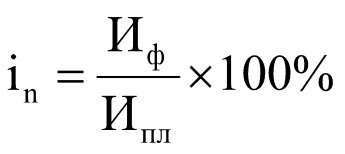 где:in– индивидуальный индекс достижения n-го целевого показателя, процентов;Иф– фактически достигнутое значение n-го целевого показателя в отчетном году;Ипл– установленные в Программе значения n-го целевого показателя на отчетный год.На втором этапе определяется средний индекс достижения целевых показателей по следующей формуле:,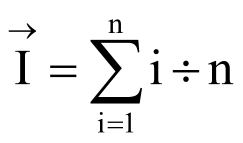 где:I – средний индекс достижения целевых показателей;n – число целевых показателей Программы.Оценка степени соответствия запланированному уровню затрат и эффективности использования бюджетных средств определяется по следующей формуле:,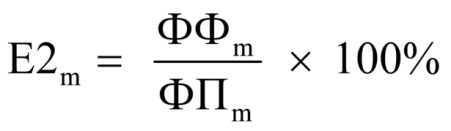 где:Е2m – уровень финансирования реализации основных мероприятий Программы;ФФm– фактический объем финансовых ресурсов, направленный на реализацию мероприятий Программы;ФПm– плановый объем финансовых ресурсов на реализацию Программы на соответствующий отчетный период.Степень реализации мероприятий оценивается как доля мероприятий, выполненных в полном объеме, по следующей формуле:СРм = Мв / М,где:СРм – степень реализации мероприятий;Мв – количество мероприятий, выполненных в полном объеме, из числа мероприятий, запланированных к реализации в отчетном году;М – общее количество мероприятий, запланированных к реализации в отчетном году.Расчет степени реализации мероприятий осуществляется на уровне основных мероприятий Программы.Степень реализации мероприятий рассчитывается для всех основных мероприятий Программы.Вывод об эффективности (неэффективности) реализации Программы определяется на основании следующих критериев:МЕТОДИКАоценки эффективности ПрограммыВажным условием успешной реализации государственной программы является управление рисками с целью минимизации их влияния на достижение цели Программы.К внешним рискам реализации государственной программы относятся:законодательные риски, связанные с изменениями законодательства (как на федеральном, так и на региональном уровне), что может привести к административным или иным ограничениям;бюджетные риски, связанные с недостаточным ресурсным обеспечением мероприятий государственной программы, могут привести к значительному снижению эффективности решения проблем.Мерами по управлению внешними рисками реализации Программы, а также их минимизации являются:регулярный мониторинг изменений законодательства Российской Федерации и законодательства Республики Тыва;уточнение и своевременная корректировка объемов финансирования основных мероприятий Программы.При реализации Программы могут возникнуть следующие внутренние риски:управленческие риски, связанные с неэффективным управлением реализацией Программы;низкое качество межведомственного взаимодействия.Мерами по управлению внутренними рисками реализации Программы, а также их минимизации являются:анализ хода выполнения Программы;мониторинг достижения целевых показателей Программы, своевременная корректировка программных мероприятий и целевых показателей в зависимости от их достигнутого состояния и объемов финансирования._________________Приложение № 1к государственной программеРеспублики Тыва «Развитие системыгосударственной молодежнойполитики на 2022-2024 годы»Таблица 1П Е Р Е Ч Е Н Ьосновных мероприятий государственной программы Республики Тыва«Развитие системы государственной молодежной политики на 2022-2024 годы»Таблица 2П Л А Нреализации государственной программы Республики Тыва«Развитие системы государственной молодежной политики на 2022-2024 годы»Приложение № 2к государственной программеРеспублики Тыва «Развитие системыгосударственной молодежнойполитики на 2022-2024 годы»С В Е Д Е Н И Яо показателях (индикаторах) государственной программыРеспублики Тыва «Развитие системы государственной молодежной политики на 2022-2024 годы»Государственный заказчик-координатор Программы-Агентство по делам молодежи Республики Тыва Государственный заказчик Программы-Агентство по делам молодежи Республики ТываОтветственный исполнитель Программы-Агентство по делам молодежи Республики ТываСоисполнители Программы-Министерство образования и науки Республики Тыва, Министерство культуры Республики Тыва, Министерство здравоохранения Республики Тыва, Министерство труда и социальной политики Республики Тыва, Министерство спорта Республики Тыва, Министерство внутренних дел по Республике Тыва (по согласованию), Министерство сельского хозяйства и продовольствия Республики Тыва, Агентство по делам национальностей Республики ТываУчастники Программы-Агентство по делам молодежи Республики Тыва, Министерство образования и науки Республики Тыва, Министерство культуры Республики Тыва, Министерство здравоохранения Республики Тыва, Министерство труда и социальной политики Республики Тыва, Министерство спорта Республики Тыва, Министерство внутренних дел по Республике Тыва (по согласованию), Министерство сельского хозяйства и продовольствия Республики Тыва, Агентство по делам национальностей Республики ТываПодпрограммы Программы-подпрограмма 1 «Занятость и профессионализм молодежи»;подпрограмма 2 «Развитие молодежного предпринимательства на 2014-2021 годы»Цели Программы-создание правовых, экономических, организационных условий и гарантий для самореализации личности молодого человека;совершенствование работы с молодежью в соответствии с приоритетными направлениями государственной молодежной политики;привлечение активных граждан в процесс социально-экономического развития Республики Тыва через расширение участия негосударственных организаций в реализации приоритетных социально значимых проектов и программЗадачи Программы-совершенствование нормативно-правовой базы молодежной политики;информационно-методическое обеспечение сферы государственной молодежной политики;развитие инфраструктуры государственной молодежной политики;гражданско-патриотическое и духовно-нравственное воспитание молодежи;поддержка социально значимых инициатив молодежи;развитие добровольческого и волонтерского движения в молодежной среде;поддержка талантливой и инициативной молодежи;оказание содействия трудовой занятости молодежи и развитие системы студенческих трудовых отрядов;поддержка молодежных предпринимательских инициатив, развитие молодежного предпринимательства;государственная поддержка молодой семьи и молодых специалистов;пропаганда здорового образа жизни среди молодежи;развитие международного сотрудничества;совершенствование системы прохождения профессионального обучения и получения дополнительного профессионального образования специалистами сферы работы с молодежью на региональном и муниципальном уровнях;профилактика алкоголизма, наркомании и экстремистских проявлений в молодежной среде;обеспечение эффективной социализации молодежи, находящейся в трудной жизненной ситуации;совершенствование процесса подготовки допризывной молодежи;развитие института совещательных и консультативных органов по молодежной политике;обеспечение информационной, консультационной и образовательной поддержки добровольческих объединенийЦелевые индикаторы и показатели Программы-1) количество грантов, выданных из регионального (муниципального) бюджета физическим и юридическим лицам по направлению молодежной политики: в 2021 г. – 5, в 2022 г. – 8, в 2023 г. – 11, в 2024 г. – 15;2) общая численность граждан, проживающих в Республике Тыва, в возрасте от 7 лет и старше, вовлеченных центрами (сообществами, объединениями) поддержки добровольчества (волонтерства) на базе образовательных организаций, некоммерческих организаций, государственных и муниципальных учреждений, в добровольческую (волонтерскую) деятельность, человек: в 2021 г. – 21100, в 2022 г. – 23400, в 2023 г. – 25800, в 2024 г. – 28100;3) количество молодых людей, участвующих в мероприятиях (конкурсах, фестивалях, форумах, научно-практических конференциях) регионального, всероссийского и международного уровней, человек: в 2021 г. – 4000, в 2022 г. – 4500, в 2023 г. – 5000, в 2024 г. – 5500;4) увеличение числа участников региональных, межрегиональных, общероссийских площадок по тематике молодежного предпринимательства, участников: в 2021 г. – 20, в 2022 г. – 25, в 2023 г. – 30, в 2024 г. – 35Этапы и сроки реализации Программы-2022-2024 годыОбъемы бюджетных ассигнований Программы-общий объем финансирования Программы составляет 38993,7 тыс. рублей, в том числе:по годам:2022 г. – 10482,7 тыс. рублей;2023 г. – 10401 тыс. рублей;2024 г. – 18110 тыс. рублей;за счет средств республиканского бюджета – 38993,7 тыс. рублей:в том числе по годам:2022 г. – 10482,7 тыс. рублей;2023 г. – 10401 тыс. рублей;2024 г. – 18110 тыс. рублей;за счет внебюджетных средств – 0 тыс. рублей.Объем финансирования носит прогнозный характер и подлежит ежегодной корректировке с учетом возможностей республиканского бюджета Республики Тыва на очередной финансовый год и на плановый периодОжидаемые результаты реализации Программы-обеспечение социального становления и всестороннего развития молодежи;создание условий для повышения степени интеграции молодых граждан в социально-экономические, общественно-полити-ческие и социокультурные отношения с целью увеличения их вклада в социально-экономическое развитие;полноценная социализация молодых людей, находящихся в трудной жизненной ситуации;увеличение доли молодежи, участвующей в добровольческой деятельности;увеличение доли активных молодых людей, участвующих в деятельности детских и молодежных общественных объединений, а также в мероприятиях (конкурсах, фестивалях, форумах, научно-практических конференциях);увеличение числа участников межрегиональных, общероссийских площадок по тематике молодежного предпринимательства;увеличение количества проектов, представленных на мероприятиях по проектной деятельности, в том числе инновационной направленности;создание новых рабочих местВывод об эффективности (неэффективности) реализации Программы определяется на основании следующих критериевЗначение показателя(индикатора)Высокоэффективнаэффективность>100Эффективна80 <=эффективность<=100Удовлетворительный уровень эффективности 50 <=эффективность<=80Неэффективнаэффективность<50НаименованиеподпрограммыИсточникифинансированияОбъем финансирования, всего, тыс. рублейВ том числе по годамВ том числе по годамВ том числе по годамСрокиисполненияОтветственныеза исполнениеРезультаты реализациимероприятий (достижение плановых показателей)НаименованиеподпрограммыИсточникифинансированияОбъем финансирования, всего, тыс. рублей2022 г.2023 г.2024 г.СрокиисполненияОтветственныеза исполнениеРезультаты реализациимероприятий (достижение плановых показателей)1234567891. Государственная поддержка общественных инициатив, социально ориентированныхнекоммерческих организаций на 2022-2024 годы1. Государственная поддержка общественных инициатив, социально ориентированныхнекоммерческих организаций на 2022-2024 годы1. Государственная поддержка общественных инициатив, социально ориентированныхнекоммерческих организаций на 2022-2024 годы1. Государственная поддержка общественных инициатив, социально ориентированныхнекоммерческих организаций на 2022-2024 годы1. Государственная поддержка общественных инициатив, социально ориентированныхнекоммерческих организаций на 2022-2024 годы1. Государственная поддержка общественных инициатив, социально ориентированныхнекоммерческих организаций на 2022-2024 годы1. Государственная поддержка общественных инициатив, социально ориентированныхнекоммерческих организаций на 2022-2024 годы1. Государственная поддержка общественных инициатив, социально ориентированныхнекоммерческих организаций на 2022-2024 годы1. Государственная поддержка общественных инициатив, социально ориентированныхнекоммерческих организаций на 2022-2024 годы1.1. Занятость и профессионализм молодежиитого979,6491,7487,95502022-2024 гг.Агентство по делам молодежи Республики Тыва, Министерство культуры Республики Тыва, Министерство спорта Республики Тыва, Министерство здравоохранения Республики Тыва, ТРОО «Ветераны спецподразделений» (по1) количество грантов, выданных из регионального (муниципального) бюджета физическим и юридическим лицам по направлению молодежной политики, единиц: 2022 г. – 8; 2023 г. – 11; 2024 г. – 15;1.1. Занятость и профессионализм молодежифедеральный бюджет00002022-2024 гг.Агентство по делам молодежи Республики Тыва, Министерство культуры Республики Тыва, Министерство спорта Республики Тыва, Министерство здравоохранения Республики Тыва, ТРОО «Ветераны спецподразделений» (по1) количество грантов, выданных из регионального (муниципального) бюджета физическим и юридическим лицам по направлению молодежной политики, единиц: 2022 г. – 8; 2023 г. – 11; 2024 г. – 15;1.1. Занятость и профессионализм молодежиреспубликанский бюджет979,6491,7487,95502022-2024 гг.Агентство по делам молодежи Республики Тыва, Министерство культуры Республики Тыва, Министерство спорта Республики Тыва, Министерство здравоохранения Республики Тыва, ТРОО «Ветераны спецподразделений» (по1) количество грантов, выданных из регионального (муниципального) бюджета физическим и юридическим лицам по направлению молодежной политики, единиц: 2022 г. – 8; 2023 г. – 11; 2024 г. – 15;1.1. Занятость и профессионализм молодежиместный бюджет00002022-2024 гг.Агентство по делам молодежи Республики Тыва, Министерство культуры Республики Тыва, Министерство спорта Республики Тыва, Министерство здравоохранения Республики Тыва, ТРОО «Ветераны спецподразделений» (по1) количество грантов, выданных из регионального (муниципального) бюджета физическим и юридическим лицам по направлению молодежной политики, единиц: 2022 г. – 8; 2023 г. – 11; 2024 г. – 15;1.1. Занятость и профессионализм молодеживнебюджетные средства00002022-2024 гг.Агентство по делам молодежи Республики Тыва, Министерство культуры Республики Тыва, Министерство спорта Республики Тыва, Министерство здравоохранения Республики Тыва, ТРОО «Ветераны спецподразделений» (по1) количество грантов, выданных из регионального (муниципального) бюджета физическим и юридическим лицам по направлению молодежной политики, единиц: 2022 г. – 8; 2023 г. – 11; 2024 г. – 15;123456789согласованию), ТРОО «Боевое братство» (по согласованию), МВД по Республике Тыва (по согласованию)2) общая численность граждан, проживающих в Республике Тыва, в возрасте от 7 лет и старше, вовлеченных центрами (сообществами, объединениями) поддержки добровольчества (волонтерства) на базе образовательных организаций, некоммерческих организаций, государственных и муниципальных учреждений, в добровольческую (волонтерскую) деятельность, человек: 2022 г. – 23400; 2023 г. – 25800; 2024 г. – 281001.1.1. Организация отдыха, оздоровления и занятости несовершеннолетних и молодежиитого979,6491,7487,95502022-2024 гг.Агентство по делам молодежи Республики Тыва, Министерство культуры Республики Тыва, Министерство спорта Республики Тыва, Министерство здравоохранения Республики Тыва, ТРОО «Ветераны спецподразделений» (по согласованию), ТРОО «Боевое братство» (по согласованию), МВД по Республике Тыва (по согласованию)2) общая численность граждан, проживающих в Республике Тыва, в возрасте от 7 лет и старше, вовлеченных центрами (сообществами, объединениями) поддержки добровольчества (волонтерства) на базе образовательных организаций, некоммерческих организаций, государственных и муниципальных учреждений, в добровольческую (волонтерскую) деятельность, человек: 2022 г. – 23400; 2023 г. – 25800; 2024 г. – 281001.1.1. Организация отдыха, оздоровления и занятости несовершеннолетних и молодежифедеральный бюджет00002022-2024 гг.Агентство по делам молодежи Республики Тыва, Министерство культуры Республики Тыва, Министерство спорта Республики Тыва, Министерство здравоохранения Республики Тыва, ТРОО «Ветераны спецподразделений» (по согласованию), ТРОО «Боевое братство» (по согласованию), МВД по Республике Тыва (по согласованию)2) общая численность граждан, проживающих в Республике Тыва, в возрасте от 7 лет и старше, вовлеченных центрами (сообществами, объединениями) поддержки добровольчества (волонтерства) на базе образовательных организаций, некоммерческих организаций, государственных и муниципальных учреждений, в добровольческую (волонтерскую) деятельность, человек: 2022 г. – 23400; 2023 г. – 25800; 2024 г. – 281001.1.1. Организация отдыха, оздоровления и занятости несовершеннолетних и молодежиреспубликанский бюджет979,6491,7487,95502022-2024 гг.Агентство по делам молодежи Республики Тыва, Министерство культуры Республики Тыва, Министерство спорта Республики Тыва, Министерство здравоохранения Республики Тыва, ТРОО «Ветераны спецподразделений» (по согласованию), ТРОО «Боевое братство» (по согласованию), МВД по Республике Тыва (по согласованию)2) общая численность граждан, проживающих в Республике Тыва, в возрасте от 7 лет и старше, вовлеченных центрами (сообществами, объединениями) поддержки добровольчества (волонтерства) на базе образовательных организаций, некоммерческих организаций, государственных и муниципальных учреждений, в добровольческую (волонтерскую) деятельность, человек: 2022 г. – 23400; 2023 г. – 25800; 2024 г. – 281001.1.1. Организация отдыха, оздоровления и занятости несовершеннолетних и молодежиместный бюджет00002022-2024 гг.Агентство по делам молодежи Республики Тыва, Министерство культуры Республики Тыва, Министерство спорта Республики Тыва, Министерство здравоохранения Республики Тыва, ТРОО «Ветераны спецподразделений» (по согласованию), ТРОО «Боевое братство» (по согласованию), МВД по Республике Тыва (по согласованию)2) общая численность граждан, проживающих в Республике Тыва, в возрасте от 7 лет и старше, вовлеченных центрами (сообществами, объединениями) поддержки добровольчества (волонтерства) на базе образовательных организаций, некоммерческих организаций, государственных и муниципальных учреждений, в добровольческую (волонтерскую) деятельность, человек: 2022 г. – 23400; 2023 г. – 25800; 2024 г. – 281001.1.1. Организация отдыха, оздоровления и занятости несовершеннолетних и молодеживнебюджетные средства00002022-2024 гг.Агентство по делам молодежи Республики Тыва, Министерство культуры Республики Тыва, Министерство спорта Республики Тыва, Министерство здравоохранения Республики Тыва, ТРОО «Ветераны спецподразделений» (по согласованию), ТРОО «Боевое братство» (по согласованию), МВД по Республике Тыва (по согласованию)2) общая численность граждан, проживающих в Республике Тыва, в возрасте от 7 лет и старше, вовлеченных центрами (сообществами, объединениями) поддержки добровольчества (волонтерства) на базе образовательных организаций, некоммерческих организаций, государственных и муниципальных учреждений, в добровольческую (волонтерскую) деятельность, человек: 2022 г. – 23400; 2023 г. – 25800; 2024 г. – 281002. Развитие молодежного предпринимательства на 2022-2024 годы2. Развитие молодежного предпринимательства на 2022-2024 годы2. Развитие молодежного предпринимательства на 2022-2024 годы2. Развитие молодежного предпринимательства на 2022-2024 годы2. Развитие молодежного предпринимательства на 2022-2024 годы2. Развитие молодежного предпринимательства на 2022-2024 годы2. Развитие молодежного предпринимательства на 2022-2024 годы2. Развитие молодежного предпринимательства на 2022-2024 годы2. Развитие молодежного предпринимательства на 2022-2024 годы2.1. Развитие молодежного предпринимательства на 2022-2024 годыитого37464,199919913,1175602022-2024 гг.Агентство по делам молодежи Республики Тыва1) количество грантов, выданных из регионального (муниципального) бюджета физическим и юридическим лицам по направлению молодежной политики, единиц: 2022 г. – 8; 2023 г. – 11; 2024 г. – 15;2.1. Развитие молодежного предпринимательства на 2022-2024 годыфедеральный бюджет00002022-2024 гг.Агентство по делам молодежи Республики Тыва1) количество грантов, выданных из регионального (муниципального) бюджета физическим и юридическим лицам по направлению молодежной политики, единиц: 2022 г. – 8; 2023 г. – 11; 2024 г. – 15;2.1. Развитие молодежного предпринимательства на 2022-2024 годыреспубликанский бюджет37464,199919913,1175602022-2024 гг.Агентство по делам молодежи Республики Тыва1) количество грантов, выданных из регионального (муниципального) бюджета физическим и юридическим лицам по направлению молодежной политики, единиц: 2022 г. – 8; 2023 г. – 11; 2024 г. – 15;2.1. Развитие молодежного предпринимательства на 2022-2024 годыместный бюджет00002022-2024 гг.Агентство по делам молодежи Республики Тыва1) количество грантов, выданных из регионального (муниципального) бюджета физическим и юридическим лицам по направлению молодежной политики, единиц: 2022 г. – 8; 2023 г. – 11; 2024 г. – 15;2.1. Развитие молодежного предпринимательства на 2022-2024 годывнебюджетные средства00002022-2024 гг.Агентство по делам молодежи Республики Тыва1) количество грантов, выданных из регионального (муниципального) бюджета физическим и юридическим лицам по направлению молодежной политики, единиц: 2022 г. – 8; 2023 г. – 11; 2024 г. – 15;1234567892.1.1. Кадровое и информационное обеспечениеитого1830,1470460,19002022-2024 гг.Агентство по делам молодежи Республики Тыва2) общая численность граждан, проживающих в Республике Тыва, в возрасте от 7 лет и старше, вовлеченных центрами (сообществами, объединениями) поддержки добровольчества (волонтерства) на базе образовательных организаций, некоммерческих организаций, государственных и муниципальных учреждений, в добровольческую (волонтерскую) деятельность, человек: 2022 г. – 23400; 2023 г. – 25800; 2024 г. – 281002.1.1. Кадровое и информационное обеспечениефедеральный бюджет00002022-2024 гг.Агентство по делам молодежи Республики Тыва2) общая численность граждан, проживающих в Республике Тыва, в возрасте от 7 лет и старше, вовлеченных центрами (сообществами, объединениями) поддержки добровольчества (волонтерства) на базе образовательных организаций, некоммерческих организаций, государственных и муниципальных учреждений, в добровольческую (волонтерскую) деятельность, человек: 2022 г. – 23400; 2023 г. – 25800; 2024 г. – 281002.1.1. Кадровое и информационное обеспечениереспубликанский бюджет22006506509002022-2024 гг.Агентство по делам молодежи Республики Тыва2) общая численность граждан, проживающих в Республике Тыва, в возрасте от 7 лет и старше, вовлеченных центрами (сообществами, объединениями) поддержки добровольчества (волонтерства) на базе образовательных организаций, некоммерческих организаций, государственных и муниципальных учреждений, в добровольческую (волонтерскую) деятельность, человек: 2022 г. – 23400; 2023 г. – 25800; 2024 г. – 281002.1.1. Кадровое и информационное обеспечениеместный бюджет00002022-2024 гг.Агентство по делам молодежи Республики Тыва2) общая численность граждан, проживающих в Республике Тыва, в возрасте от 7 лет и старше, вовлеченных центрами (сообществами, объединениями) поддержки добровольчества (волонтерства) на базе образовательных организаций, некоммерческих организаций, государственных и муниципальных учреждений, в добровольческую (волонтерскую) деятельность, человек: 2022 г. – 23400; 2023 г. – 25800; 2024 г. – 281002.1.1. Кадровое и информационное обеспечениевнебюджетные средства00002022-2024 гг.Агентство по делам молодежи Республики Тыва2) общая численность граждан, проживающих в Республике Тыва, в возрасте от 7 лет и старше, вовлеченных центрами (сообществами, объединениями) поддержки добровольчества (волонтерства) на базе образовательных организаций, некоммерческих организаций, государственных и муниципальных учреждений, в добровольческую (волонтерскую) деятельность, человек: 2022 г. – 23400; 2023 г. – 25800; 2024 г. – 281002.1.1.1. Оказание информационно-кон-сультационных услуг, проведение обучения для работников сферы государственной молодежной политики (мероприятия для специалистов, активистов, обмен опытом, стажировки, участие во всероссийских и межрегиональных совещаниях, семинарах)итого790,1200190,14002022-2024 гг.Агентство по делам молодежи Республики Тыва2) общая численность граждан, проживающих в Республике Тыва, в возрасте от 7 лет и старше, вовлеченных центрами (сообществами, объединениями) поддержки добровольчества (волонтерства) на базе образовательных организаций, некоммерческих организаций, государственных и муниципальных учреждений, в добровольческую (волонтерскую) деятельность, человек: 2022 г. – 23400; 2023 г. – 25800; 2024 г. – 281002.1.1.1. Оказание информационно-кон-сультационных услуг, проведение обучения для работников сферы государственной молодежной политики (мероприятия для специалистов, активистов, обмен опытом, стажировки, участие во всероссийских и межрегиональных совещаниях, семинарах)федеральный бюджет00002022-2024 гг.Агентство по делам молодежи Республики Тыва2) общая численность граждан, проживающих в Республике Тыва, в возрасте от 7 лет и старше, вовлеченных центрами (сообществами, объединениями) поддержки добровольчества (волонтерства) на базе образовательных организаций, некоммерческих организаций, государственных и муниципальных учреждений, в добровольческую (волонтерскую) деятельность, человек: 2022 г. – 23400; 2023 г. – 25800; 2024 г. – 281002.1.1.1. Оказание информационно-кон-сультационных услуг, проведение обучения для работников сферы государственной молодежной политики (мероприятия для специалистов, активистов, обмен опытом, стажировки, участие во всероссийских и межрегиональных совещаниях, семинарах)республиканский бюджет790,1200190,14002022-2024 гг.Агентство по делам молодежи Республики Тыва2) общая численность граждан, проживающих в Республике Тыва, в возрасте от 7 лет и старше, вовлеченных центрами (сообществами, объединениями) поддержки добровольчества (волонтерства) на базе образовательных организаций, некоммерческих организаций, государственных и муниципальных учреждений, в добровольческую (волонтерскую) деятельность, человек: 2022 г. – 23400; 2023 г. – 25800; 2024 г. – 281002.1.1.1. Оказание информационно-кон-сультационных услуг, проведение обучения для работников сферы государственной молодежной политики (мероприятия для специалистов, активистов, обмен опытом, стажировки, участие во всероссийских и межрегиональных совещаниях, семинарах)местный бюджет00002022-2024 гг.Агентство по делам молодежи Республики Тыва2) общая численность граждан, проживающих в Республике Тыва, в возрасте от 7 лет и старше, вовлеченных центрами (сообществами, объединениями) поддержки добровольчества (волонтерства) на базе образовательных организаций, некоммерческих организаций, государственных и муниципальных учреждений, в добровольческую (волонтерскую) деятельность, человек: 2022 г. – 23400; 2023 г. – 25800; 2024 г. – 281002.1.1.1. Оказание информационно-кон-сультационных услуг, проведение обучения для работников сферы государственной молодежной политики (мероприятия для специалистов, активистов, обмен опытом, стажировки, участие во всероссийских и межрегиональных совещаниях, семинарах)внебюджетные средства00002022-2024 гг.Агентство по делам молодежи Республики Тыва2) общая численность граждан, проживающих в Республике Тыва, в возрасте от 7 лет и старше, вовлеченных центрами (сообществами, объединениями) поддержки добровольчества (волонтерства) на базе образовательных организаций, некоммерческих организаций, государственных и муниципальных учреждений, в добровольческую (волонтерскую) деятельность, человек: 2022 г. – 23400; 2023 г. – 25800; 2024 г. – 281002.1.1.2. Освещение мероприятий государственной молодежной политики, по развитию гражданских инициатив в печатных и электронных средствах массовой информацииитого9002502504002022-2024 гг.Агентство по делам молодежи Республики Тыва, Министерство информатизации и связи Республики Тыва2) общая численность граждан, проживающих в Республике Тыва, в возрасте от 7 лет и старше, вовлеченных центрами (сообществами, объединениями) поддержки добровольчества (волонтерства) на базе образовательных организаций, некоммерческих организаций, государственных и муниципальных учреждений, в добровольческую (волонтерскую) деятельность, человек: 2022 г. – 23400; 2023 г. – 25800; 2024 г. – 281002.1.1.2. Освещение мероприятий государственной молодежной политики, по развитию гражданских инициатив в печатных и электронных средствах массовой информациифедеральный бюджет00002022-2024 гг.Агентство по делам молодежи Республики Тыва, Министерство информатизации и связи Республики Тыва2) общая численность граждан, проживающих в Республике Тыва, в возрасте от 7 лет и старше, вовлеченных центрами (сообществами, объединениями) поддержки добровольчества (волонтерства) на базе образовательных организаций, некоммерческих организаций, государственных и муниципальных учреждений, в добровольческую (волонтерскую) деятельность, человек: 2022 г. – 23400; 2023 г. – 25800; 2024 г. – 281002.1.1.2. Освещение мероприятий государственной молодежной политики, по развитию гражданских инициатив в печатных и электронных средствах массовой информацииреспубликанский бюджет9002502504002022-2024 гг.Агентство по делам молодежи Республики Тыва, Министерство информатизации и связи Республики Тыва2) общая численность граждан, проживающих в Республике Тыва, в возрасте от 7 лет и старше, вовлеченных центрами (сообществами, объединениями) поддержки добровольчества (волонтерства) на базе образовательных организаций, некоммерческих организаций, государственных и муниципальных учреждений, в добровольческую (волонтерскую) деятельность, человек: 2022 г. – 23400; 2023 г. – 25800; 2024 г. – 281002.1.1.2. Освещение мероприятий государственной молодежной политики, по развитию гражданских инициатив в печатных и электронных средствах массовой информацииместный бюджет00002022-2024 гг.Агентство по делам молодежи Республики Тыва, Министерство информатизации и связи Республики Тыва2) общая численность граждан, проживающих в Республике Тыва, в возрасте от 7 лет и старше, вовлеченных центрами (сообществами, объединениями) поддержки добровольчества (волонтерства) на базе образовательных организаций, некоммерческих организаций, государственных и муниципальных учреждений, в добровольческую (волонтерскую) деятельность, человек: 2022 г. – 23400; 2023 г. – 25800; 2024 г. – 281002.1.1.2. Освещение мероприятий государственной молодежной политики, по развитию гражданских инициатив в печатных и электронных средствах массовой информациивнебюджетные средства00002022-2024 гг.Агентство по делам молодежи Республики Тыва, Министерство информатизации и связи Республики Тыва2) общая численность граждан, проживающих в Республике Тыва, в возрасте от 7 лет и старше, вовлеченных центрами (сообществами, объединениями) поддержки добровольчества (волонтерства) на базе образовательных организаций, некоммерческих организаций, государственных и муниципальных учреждений, в добровольческую (волонтерскую) деятельность, человек: 2022 г. – 23400; 2023 г. – 25800; 2024 г. – 281001234567892.1.1.3. Проведение социологических исследований и опросов, подготовка аналитических и методических материалов по актуальным проблемам молодежной политикиитого14020201002022-2024 гг.Агентство по делам молодежи Республики Тыва, ГБНИиОУ «Тувинский институт гуманитарных и прикладных социально-экономи-ческих исследований при Правительстве Республики Тыва»2.1.1.3. Проведение социологических исследований и опросов, подготовка аналитических и методических материалов по актуальным проблемам молодежной политикифедеральный бюджет00002022-2024 гг.Агентство по делам молодежи Республики Тыва, ГБНИиОУ «Тувинский институт гуманитарных и прикладных социально-экономи-ческих исследований при Правительстве Республики Тыва»2.1.1.3. Проведение социологических исследований и опросов, подготовка аналитических и методических материалов по актуальным проблемам молодежной политикиреспубликанский бюджет14020201002022-2024 гг.Агентство по делам молодежи Республики Тыва, ГБНИиОУ «Тувинский институт гуманитарных и прикладных социально-экономи-ческих исследований при Правительстве Республики Тыва»2.1.1.3. Проведение социологических исследований и опросов, подготовка аналитических и методических материалов по актуальным проблемам молодежной политикиместный бюджет00002022-2024 гг.Агентство по делам молодежи Республики Тыва, ГБНИиОУ «Тувинский институт гуманитарных и прикладных социально-экономи-ческих исследований при Правительстве Республики Тыва»2.1.1.3. Проведение социологических исследований и опросов, подготовка аналитических и методических материалов по актуальным проблемам молодежной политикивнебюджетные средства00002022-2024 гг.Агентство по делам молодежи Республики Тыва, ГБНИиОУ «Тувинский институт гуманитарных и прикладных социально-экономи-ческих исследований при Правительстве Республики Тыва»2.1.2. Занятость и профессионализм молодежиитого11002503005502022-2024 гг.Агентство по делам молодежи Республики Тыва, Министерство образования и науки Республики Тыва2.1.2. Занятость и профессионализм молодежифедеральный бюджет00002022-2024 гг.Агентство по делам молодежи Республики Тыва, Министерство образования и науки Республики Тыва2.1.2. Занятость и профессионализм молодежиреспубликанский бюджет11002503005502022-2024 гг.Агентство по делам молодежи Республики Тыва, Министерство образования и науки Республики Тыва2.1.2. Занятость и профессионализм молодежиместный бюджет00002022-2024 гг.Агентство по делам молодежи Республики Тыва, Министерство образования и науки Республики Тыва2.1.2. Занятость и профессионализм молодеживнебюджетные средства00002022-2024 гг.Агентство по делам молодежи Республики Тыва, Министерство образования и науки Республики Тыва2.1.2.1. Поддержка движения студенческих трудовых отрядов республикиитого11002503005502022-2024 гг.Агентство по делам молодежи Республики Тыва, Министерство образования и науки Республики Тыва2.1.2.1. Поддержка движения студенческих трудовых отрядов республикифедеральный бюджет00002022-2024 гг.Агентство по делам молодежи Республики Тыва, Министерство образования и науки Республики Тыва2.1.2.1. Поддержка движения студенческих трудовых отрядов республикиреспубликанский бюджет11002503005502022-2024 гг.Агентство по делам молодежи Республики Тыва, Министерство образования и науки Республики Тыва2.1.2.1. Поддержка движения студенческих трудовых отрядов республикиместный бюджет00002022-2024 гг.Агентство по делам молодежи Республики Тыва, Министерство образования и науки Республики Тыва2.1.2.1. Поддержка движения студенческих трудовых отрядов республикивнебюджетные средства00002022-2024 гг.Агентство по делам молодежи Республики Тыва, Министерство образования и науки Республики Тыва1234567892.1.3. Обеспечение эффективной социализации молодежи, находящейся в трудной жизненной ситуации. Профилактика правонарушений, преступности среди молодежиитого8002002004002022-2024 гг.Агентство по делам молодежи Республики Тыва, Министерство образования и науки Республики Тыва, Министерство труда и социальной политики Республики Тыва, Министерство внутренних дел по Республике Тыва (по согласованию)2.1.3. Обеспечение эффективной социализации молодежи, находящейся в трудной жизненной ситуации. Профилактика правонарушений, преступности среди молодежифедеральный бюджет00002022-2024 гг.Агентство по делам молодежи Республики Тыва, Министерство образования и науки Республики Тыва, Министерство труда и социальной политики Республики Тыва, Министерство внутренних дел по Республике Тыва (по согласованию)2.1.3. Обеспечение эффективной социализации молодежи, находящейся в трудной жизненной ситуации. Профилактика правонарушений, преступности среди молодежиреспубликанский бюджет8002002004002022-2024 гг.Агентство по делам молодежи Республики Тыва, Министерство образования и науки Республики Тыва, Министерство труда и социальной политики Республики Тыва, Министерство внутренних дел по Республике Тыва (по согласованию)2.1.3. Обеспечение эффективной социализации молодежи, находящейся в трудной жизненной ситуации. Профилактика правонарушений, преступности среди молодежиместный бюджет00002022-2024 гг.Агентство по делам молодежи Республики Тыва, Министерство образования и науки Республики Тыва, Министерство труда и социальной политики Республики Тыва, Министерство внутренних дел по Республике Тыва (по согласованию)2.1.3. Обеспечение эффективной социализации молодежи, находящейся в трудной жизненной ситуации. Профилактика правонарушений, преступности среди молодеживнебюджетные средства00002022-2024 гг.Агентство по делам молодежи Республики Тыва, Министерство образования и науки Республики Тыва, Министерство труда и социальной политики Республики Тыва, Министерство внутренних дел по Республике Тыва (по согласованию)2.1.3.1. Организация работы по интеграции в общество молодежи, профилактика асоциального поведения молодых людей, оказавшихся в трудной жизненной ситуации (изготовление и распространение методической литературы, рекомендаций по проблемам взаимоотношений родителей и детей, склонных к совершению правонарушений, правовому воспитанию молодежи)итого8002002004002022-2024 гг.Агентство по делам молодежи Республики Тыва, Министерство образования и науки Республики Тыва, Министерство труда и социальной политики Республики Тыва, Министерство внутренних дел по Республике Тыва (по согласованию)2.1.3.1. Организация работы по интеграции в общество молодежи, профилактика асоциального поведения молодых людей, оказавшихся в трудной жизненной ситуации (изготовление и распространение методической литературы, рекомендаций по проблемам взаимоотношений родителей и детей, склонных к совершению правонарушений, правовому воспитанию молодежи)федеральный бюджет00002022-2024 гг.Агентство по делам молодежи Республики Тыва, Министерство образования и науки Республики Тыва, Министерство труда и социальной политики Республики Тыва, Министерство внутренних дел по Республике Тыва (по согласованию)2.1.3.1. Организация работы по интеграции в общество молодежи, профилактика асоциального поведения молодых людей, оказавшихся в трудной жизненной ситуации (изготовление и распространение методической литературы, рекомендаций по проблемам взаимоотношений родителей и детей, склонных к совершению правонарушений, правовому воспитанию молодежи)республиканский бюджет8002002004002022-2024 гг.Агентство по делам молодежи Республики Тыва, Министерство образования и науки Республики Тыва, Министерство труда и социальной политики Республики Тыва, Министерство внутренних дел по Республике Тыва (по согласованию)2.1.3.1. Организация работы по интеграции в общество молодежи, профилактика асоциального поведения молодых людей, оказавшихся в трудной жизненной ситуации (изготовление и распространение методической литературы, рекомендаций по проблемам взаимоотношений родителей и детей, склонных к совершению правонарушений, правовому воспитанию молодежи)местный бюджет00002022-2024 гг.Агентство по делам молодежи Республики Тыва, Министерство образования и науки Республики Тыва, Министерство труда и социальной политики Республики Тыва, Министерство внутренних дел по Республике Тыва (по согласованию)2.1.3.1. Организация работы по интеграции в общество молодежи, профилактика асоциального поведения молодых людей, оказавшихся в трудной жизненной ситуации (изготовление и распространение методической литературы, рекомендаций по проблемам взаимоотношений родителей и детей, склонных к совершению правонарушений, правовому воспитанию молодежи)внебюджетные средства00002022-2024 гг.Агентство по делам молодежи Республики Тыва, Министерство образования и науки Республики Тыва, Министерство труда и социальной политики Республики Тыва, Министерство внутренних дел по Республике Тыва (по согласованию)1234567892.1.4. Формирование у молодежи российской идентичности (россияне) и профилактика этнического и религиозно-политического экстремизма в молодежной среде. Совершенствование процесса подготовки допризывной молодежиитого15003504007502022-2024 гг.Агентство по делам молодежи Республики Тыва, Министерство образования и науки Республики Тыва, Министерство культуры Республики Тыва, Министерство спорта Республики Тыва, Агентство по делам национальностей Республики Тыва2.1.4. Формирование у молодежи российской идентичности (россияне) и профилактика этнического и религиозно-политического экстремизма в молодежной среде. Совершенствование процесса подготовки допризывной молодежифедеральный бюджет00002022-2024 гг.Агентство по делам молодежи Республики Тыва, Министерство образования и науки Республики Тыва, Министерство культуры Республики Тыва, Министерство спорта Республики Тыва, Агентство по делам национальностей Республики Тыва2.1.4. Формирование у молодежи российской идентичности (россияне) и профилактика этнического и религиозно-политического экстремизма в молодежной среде. Совершенствование процесса подготовки допризывной молодежиреспубликанский бюджет15003504007502022-2024 гг.Агентство по делам молодежи Республики Тыва, Министерство образования и науки Республики Тыва, Министерство культуры Республики Тыва, Министерство спорта Республики Тыва, Агентство по делам национальностей Республики Тыва2.1.4. Формирование у молодежи российской идентичности (россияне) и профилактика этнического и религиозно-политического экстремизма в молодежной среде. Совершенствование процесса подготовки допризывной молодежиместный бюджет00002022-2024 гг.Агентство по делам молодежи Республики Тыва, Министерство образования и науки Республики Тыва, Министерство культуры Республики Тыва, Министерство спорта Республики Тыва, Агентство по делам национальностей Республики Тыва2.1.4. Формирование у молодежи российской идентичности (россияне) и профилактика этнического и религиозно-политического экстремизма в молодежной среде. Совершенствование процесса подготовки допризывной молодеживнебюджетные средства00002022-2024 гг.Агентство по делам молодежи Республики Тыва, Министерство образования и науки Республики Тыва, Министерство культуры Республики Тыва, Министерство спорта Республики Тыва, Агентство по делам национальностей Республики Тыва2.1.4.1. Поддержка развития молодежных общественных инициатив, направленных на формирование у молодежи российской идентичности (россияне) (проведение мероприятий, социологических опросов среди молодежи)итого400501002502022-2024 гг.Агентство по делам молодежи Республики Тыва, Агентство по делам национальностей Республики Тыва, Министерство культуры Республики Тыва, Министерство спорта Республики Тыва2.1.4.1. Поддержка развития молодежных общественных инициатив, направленных на формирование у молодежи российской идентичности (россияне) (проведение мероприятий, социологических опросов среди молодежи)федеральный бюджет00002022-2024 гг.Агентство по делам молодежи Республики Тыва, Агентство по делам национальностей Республики Тыва, Министерство культуры Республики Тыва, Министерство спорта Республики Тыва2.1.4.1. Поддержка развития молодежных общественных инициатив, направленных на формирование у молодежи российской идентичности (россияне) (проведение мероприятий, социологических опросов среди молодежи)республиканский бюджет400501002502022-2024 гг.Агентство по делам молодежи Республики Тыва, Агентство по делам национальностей Республики Тыва, Министерство культуры Республики Тыва, Министерство спорта Республики Тыва2.1.4.1. Поддержка развития молодежных общественных инициатив, направленных на формирование у молодежи российской идентичности (россияне) (проведение мероприятий, социологических опросов среди молодежи)местный бюджет00002022-2024 гг.Агентство по делам молодежи Республики Тыва, Агентство по делам национальностей Республики Тыва, Министерство культуры Республики Тыва, Министерство спорта Республики Тыва2.1.4.1. Поддержка развития молодежных общественных инициатив, направленных на формирование у молодежи российской идентичности (россияне) (проведение мероприятий, социологических опросов среди молодежи)внебюджетные средства00002022-2024 гг.Агентство по делам молодежи Республики Тыва, Агентство по делам национальностей Республики Тыва, Министерство культуры Республики Тыва, Министерство спорта Республики Тыва2.1.4.2. Формирование у молодежи толерантности и уважения к представителям других народов, культур, религий, их традициям и духовно-нравственным ценностям (организация и проведение молодежных форумов,итого11003003005002022-2024 гг.Агентство по делам молодежи Республики Тыва, Агентство по делам национальностей Республики Тыва, Министерство культуры Республики Тыва, Министерство спорта Республики Тыва2.1.4.2. Формирование у молодежи толерантности и уважения к представителям других народов, культур, религий, их традициям и духовно-нравственным ценностям (организация и проведение молодежных форумов,федеральный бюджет00002022-2024 гг.Агентство по делам молодежи Республики Тыва, Агентство по делам национальностей Республики Тыва, Министерство культуры Республики Тыва, Министерство спорта Республики Тыва2.1.4.2. Формирование у молодежи толерантности и уважения к представителям других народов, культур, религий, их традициям и духовно-нравственным ценностям (организация и проведение молодежных форумов,республиканский бюджет11003003005002022-2024 гг.Агентство по делам молодежи Республики Тыва, Агентство по делам национальностей Республики Тыва, Министерство культуры Республики Тыва, Министерство спорта Республики Тыва2.1.4.2. Формирование у молодежи толерантности и уважения к представителям других народов, культур, религий, их традициям и духовно-нравственным ценностям (организация и проведение молодежных форумов,местный бюджет00002022-2024 гг.Агентство по делам молодежи Республики Тыва, Агентство по делам национальностей Республики Тыва, Министерство культуры Республики Тыва, Министерство спорта Республики Тыва2.1.4.2. Формирование у молодежи толерантности и уважения к представителям других народов, культур, религий, их традициям и духовно-нравственным ценностям (организация и проведение молодежных форумов,внебюджетные средства00002022-2024 гг.Агентство по делам молодежи Республики Тыва, Агентство по делам национальностей Республики Тыва, Министерство культуры Республики Тыва, Министерство спорта Республики Тыва123456789фестивалей, конкурсов, участие во всероссийских, межрегиональных мероприятиях)2.1.5. Вовлечение молодежи в социальную практику, поддержка студенчества, талантливой молодежиитого45111251126020002022-2024 гг.Агентство по делам молодежи Республики Тыва, Министерство культуры Республики Тыва, Министерство спорта Республики Тыва, Министерство образования и науки Республики Тыва, Министерство здравоохранения Республики Тыва, молодежные общественные организации (по согласованию)2.1.5. Вовлечение молодежи в социальную практику, поддержка студенчества, талантливой молодежифедеральный бюджет00002022-2024 гг.Агентство по делам молодежи Республики Тыва, Министерство культуры Республики Тыва, Министерство спорта Республики Тыва, Министерство образования и науки Республики Тыва, Министерство здравоохранения Республики Тыва, молодежные общественные организации (по согласованию)2.1.5. Вовлечение молодежи в социальную практику, поддержка студенчества, талантливой молодежиреспубликанский бюджет45111251126020002022-2024 гг.Агентство по делам молодежи Республики Тыва, Министерство культуры Республики Тыва, Министерство спорта Республики Тыва, Министерство образования и науки Республики Тыва, Министерство здравоохранения Республики Тыва, молодежные общественные организации (по согласованию)2.1.5. Вовлечение молодежи в социальную практику, поддержка студенчества, талантливой молодежиместный бюджет00002022-2024 гг.Агентство по делам молодежи Республики Тыва, Министерство культуры Республики Тыва, Министерство спорта Республики Тыва, Министерство образования и науки Республики Тыва, Министерство здравоохранения Республики Тыва, молодежные общественные организации (по согласованию)2.1.5. Вовлечение молодежи в социальную практику, поддержка студенчества, талантливой молодеживнебюджетные средства00002022-2024 гг.Агентство по делам молодежи Республики Тыва, Министерство культуры Республики Тыва, Министерство спорта Республики Тыва, Министерство образования и науки Республики Тыва, Министерство здравоохранения Республики Тыва, молодежные общественные организации (по согласованию)2.1.5.1. Вовлечение молодежи в общественную жизнь (расширение сети общественных молодежных организаций, организация и проведение форумов), расширение участия молодежи в спортивных мероприятиях, организация и проведение профилактических, спортивных мероприятий; изготовление раздаточных материаловитого330195195014002022-2024 гг.Агентство по делам молодежи Республики Тыва, Министерство культуры Республики Тыва, Министерство спорта Республики Тыва, Министерство здравоохранения Республики Тыва, молодежные общественные организации (по согласованию)2.1.5.1. Вовлечение молодежи в общественную жизнь (расширение сети общественных молодежных организаций, организация и проведение форумов), расширение участия молодежи в спортивных мероприятиях, организация и проведение профилактических, спортивных мероприятий; изготовление раздаточных материаловфедеральный бюджет00002022-2024 гг.Агентство по делам молодежи Республики Тыва, Министерство культуры Республики Тыва, Министерство спорта Республики Тыва, Министерство здравоохранения Республики Тыва, молодежные общественные организации (по согласованию)2.1.5.1. Вовлечение молодежи в общественную жизнь (расширение сети общественных молодежных организаций, организация и проведение форумов), расширение участия молодежи в спортивных мероприятиях, организация и проведение профилактических, спортивных мероприятий; изготовление раздаточных материаловреспубликанский бюджет330195195014002022-2024 гг.Агентство по делам молодежи Республики Тыва, Министерство культуры Республики Тыва, Министерство спорта Республики Тыва, Министерство здравоохранения Республики Тыва, молодежные общественные организации (по согласованию)2.1.5.1. Вовлечение молодежи в общественную жизнь (расширение сети общественных молодежных организаций, организация и проведение форумов), расширение участия молодежи в спортивных мероприятиях, организация и проведение профилактических, спортивных мероприятий; изготовление раздаточных материаловместный бюджет00002022-2024 гг.Агентство по делам молодежи Республики Тыва, Министерство культуры Республики Тыва, Министерство спорта Республики Тыва, Министерство здравоохранения Республики Тыва, молодежные общественные организации (по согласованию)2.1.5.1. Вовлечение молодежи в общественную жизнь (расширение сети общественных молодежных организаций, организация и проведение форумов), расширение участия молодежи в спортивных мероприятиях, организация и проведение профилактических, спортивных мероприятий; изготовление раздаточных материаловвнебюджетные средства00002022-2024 гг.Агентство по делам молодежи Республики Тыва, Министерство культуры Республики Тыва, Министерство спорта Республики Тыва, Министерство здравоохранения Республики Тыва, молодежные общественные организации (по согласованию)1234567892.1.5.2. Развитие научного потенциала молодежи, поддержка молодых ученых (организация и проведение научно-исследователь-ских и научно-практических конференций, семинаров, участие молодых ученых в мероприятиях межрегионального и всероссийского уровней)итого4101001102002022-2024 гг.Министерство образования и науки Республики Тыва2.1.5.2. Развитие научного потенциала молодежи, поддержка молодых ученых (организация и проведение научно-исследователь-ских и научно-практических конференций, семинаров, участие молодых ученых в мероприятиях межрегионального и всероссийского уровней)федеральный бюджет00002022-2024 гг.Министерство образования и науки Республики Тыва2.1.5.2. Развитие научного потенциала молодежи, поддержка молодых ученых (организация и проведение научно-исследователь-ских и научно-практических конференций, семинаров, участие молодых ученых в мероприятиях межрегионального и всероссийского уровней)республиканский бюджет4101001102002022-2024 гг.Министерство образования и науки Республики Тыва2.1.5.2. Развитие научного потенциала молодежи, поддержка молодых ученых (организация и проведение научно-исследователь-ских и научно-практических конференций, семинаров, участие молодых ученых в мероприятиях межрегионального и всероссийского уровней)местный бюджет00002022-2024 гг.Министерство образования и науки Республики Тыва2.1.5.2. Развитие научного потенциала молодежи, поддержка молодых ученых (организация и проведение научно-исследователь-ских и научно-практических конференций, семинаров, участие молодых ученых в мероприятиях межрегионального и всероссийского уровней)внебюджетные средства00002022-2024 гг.Министерство образования и науки Республики Тыва2.1.5.3. Поддержка студенчества, студенческих землячеств: грантовая поддержка деятельности тувинских студенческих землячеств, организация и проведение ежегодного студенческого форума среди тувинских землячеств городов России; проведение культурно-массовых мероприятий, акций с участием студенческой молодежиитого8002002004002022-2024 гг.Агентство по делам молодежи Республики Тыва, Министерство образования и науки Республики Тыва, Министерство культуры Республики Тыва, Министерство спорта Республики Тыва2.1.5.3. Поддержка студенчества, студенческих землячеств: грантовая поддержка деятельности тувинских студенческих землячеств, организация и проведение ежегодного студенческого форума среди тувинских землячеств городов России; проведение культурно-массовых мероприятий, акций с участием студенческой молодежифедеральный бюджет00002022-2024 гг.Агентство по делам молодежи Республики Тыва, Министерство образования и науки Республики Тыва, Министерство культуры Республики Тыва, Министерство спорта Республики Тыва2.1.5.3. Поддержка студенчества, студенческих землячеств: грантовая поддержка деятельности тувинских студенческих землячеств, организация и проведение ежегодного студенческого форума среди тувинских землячеств городов России; проведение культурно-массовых мероприятий, акций с участием студенческой молодежиреспубликанский бюджет8002002004002022-2024 гг.Агентство по делам молодежи Республики Тыва, Министерство образования и науки Республики Тыва, Министерство культуры Республики Тыва, Министерство спорта Республики Тыва2.1.5.3. Поддержка студенчества, студенческих землячеств: грантовая поддержка деятельности тувинских студенческих землячеств, организация и проведение ежегодного студенческого форума среди тувинских землячеств городов России; проведение культурно-массовых мероприятий, акций с участием студенческой молодежиместный бюджет00002022-2024 гг.Агентство по делам молодежи Республики Тыва, Министерство образования и науки Республики Тыва, Министерство культуры Республики Тыва, Министерство спорта Республики Тыва2.1.5.3. Поддержка студенчества, студенческих землячеств: грантовая поддержка деятельности тувинских студенческих землячеств, организация и проведение ежегодного студенческого форума среди тувинских землячеств городов России; проведение культурно-массовых мероприятий, акций с участием студенческой молодеживнебюджетные средства00002022-2024 гг.Агентство по делам молодежи Республики Тыва, Министерство образования и науки Республики Тыва, Министерство культуры Республики Тыва, Министерство спорта Республики Тыва1234567892.1.6. Поддержка молодой семьиитого14503504007002022-2024 гг.Агентство по делам молодежи Республики Тыва, Министерство труда и социальной политики Республики Тыва, Министерство культуры Республики Тыва2.1.6. Поддержка молодой семьифедеральный бюджет00002022-2024 гг.Агентство по делам молодежи Республики Тыва, Министерство труда и социальной политики Республики Тыва, Министерство культуры Республики Тыва2.1.6. Поддержка молодой семьиреспубликанский бюджет14503504007002022-2024 гг.Агентство по делам молодежи Республики Тыва, Министерство труда и социальной политики Республики Тыва, Министерство культуры Республики Тыва2.1.6. Поддержка молодой семьиместный бюджет00002022-2024 гг.Агентство по делам молодежи Республики Тыва, Министерство труда и социальной политики Республики Тыва, Министерство культуры Республики Тыва2.1.6. Поддержка молодой семьивнебюджетные средства00002022-2024 гг.Агентство по делам молодежи Республики Тыва, Министерство труда и социальной политики Республики Тыва, Министерство культуры Республики Тыва2.1.6.1. Поддержка института молодой семьи (поддержка клубов молодой семьи, организация и проведение республиканских и муниципальных мероприятий по поддержке молодых семей, организация и проведение семинаров, конференций по развитию института молодой семьи и пропаганде сознательного, ответственного родительства)итого14503504007002022-2024 гг.Агентство по делам молодежи Республики Тыва, Министерство труда и социальной политики Республики Тыва, Министерство культуры Республики Тыва2.1.6.1. Поддержка института молодой семьи (поддержка клубов молодой семьи, организация и проведение республиканских и муниципальных мероприятий по поддержке молодых семей, организация и проведение семинаров, конференций по развитию института молодой семьи и пропаганде сознательного, ответственного родительства)федеральный бюджет00002022-2024 гг.Агентство по делам молодежи Республики Тыва, Министерство труда и социальной политики Республики Тыва, Министерство культуры Республики Тыва2.1.6.1. Поддержка института молодой семьи (поддержка клубов молодой семьи, организация и проведение республиканских и муниципальных мероприятий по поддержке молодых семей, организация и проведение семинаров, конференций по развитию института молодой семьи и пропаганде сознательного, ответственного родительства)республиканский бюджет14503504007002022-2024 гг.Агентство по делам молодежи Республики Тыва, Министерство труда и социальной политики Республики Тыва, Министерство культуры Республики Тыва2.1.6.1. Поддержка института молодой семьи (поддержка клубов молодой семьи, организация и проведение республиканских и муниципальных мероприятий по поддержке молодых семей, организация и проведение семинаров, конференций по развитию института молодой семьи и пропаганде сознательного, ответственного родительства)местный бюджет00002022-2024 гг.Агентство по делам молодежи Республики Тыва, Министерство труда и социальной политики Республики Тыва, Министерство культуры Республики Тыва2.1.6.1. Поддержка института молодой семьи (поддержка клубов молодой семьи, организация и проведение республиканских и муниципальных мероприятий по поддержке молодых семей, организация и проведение семинаров, конференций по развитию института молодой семьи и пропаганде сознательного, ответственного родительства)внебюджетные средства00002022-2024 гг.Агентство по делам молодежи Республики Тыва, Министерство труда и социальной политики Республики Тыва, Министерство культуры Республики Тыва2.1.7. Создание инфраструктуры государственной молодежной политикиитого234070064010002022-2024 гг.Агентство по делам молодежи Республики Тыва, органы местного самоуправления (по согласованию)2.1.7. Создание инфраструктуры государственной молодежной политикифедеральный бюджет00002022-2024 гг.Агентство по делам молодежи Республики Тыва, органы местного самоуправления (по согласованию)2.1.7. Создание инфраструктуры государственной молодежной политикиреспубликанский бюджет234070064010002022-2024 гг.Агентство по делам молодежи Республики Тыва, органы местного самоуправления (по согласованию)2.1.7. Создание инфраструктуры государственной молодежной политикиместный бюджет00002022-2024 гг.Агентство по делам молодежи Республики Тыва, органы местного самоуправления (по согласованию)2.1.7. Создание инфраструктуры государственной молодежной политикивнебюджетные средства00002022-2024 гг.Агентство по делам молодежи Республики Тыва, органы местного самоуправления (по согласованию)1234567892.1.7.1. Создание сети региональных центров молодежной политики, осуществляющих координацию деятельности по реализации государственной молодежной политики, на уровне муниципальных образований Республики Тываитого18205505207502022-2024 гг.Агентство по делам молодежи Республики Тыва, органы местного самоуправления (по согласованию)2.1.7.1. Создание сети региональных центров молодежной политики, осуществляющих координацию деятельности по реализации государственной молодежной политики, на уровне муниципальных образований Республики Тывафедеральный бюджет00002022-2024 гг.Агентство по делам молодежи Республики Тыва, органы местного самоуправления (по согласованию)2.1.7.1. Создание сети региональных центров молодежной политики, осуществляющих координацию деятельности по реализации государственной молодежной политики, на уровне муниципальных образований Республики Тывареспубликанский бюджет18205505207502022-2024 гг.Агентство по делам молодежи Республики Тыва, органы местного самоуправления (по согласованию)2.1.7.1. Создание сети региональных центров молодежной политики, осуществляющих координацию деятельности по реализации государственной молодежной политики, на уровне муниципальных образований Республики Тываместный бюджет00002022-2024 гг.Агентство по делам молодежи Республики Тыва, органы местного самоуправления (по согласованию)2.1.7.1. Создание сети региональных центров молодежной политики, осуществляющих координацию деятельности по реализации государственной молодежной политики, на уровне муниципальных образований Республики Тывавнебюджетные средства00002022-2024 гг.Агентство по делам молодежи Республики Тыва, органы местного самоуправления (по согласованию)2.1.7.2. Организация деятельности Ресурсного центра по поддержке некоммерческих организаций и добровольчества Республики Тываитого5201501202502022-2024 гг.Агентство по делам молодежи Республики Тыва, Ресурсный центр по поддержке некоммерческих организаций и добровольчества Республики Тыва (по согласованию)2.1.7.2. Организация деятельности Ресурсного центра по поддержке некоммерческих организаций и добровольчества Республики Тывафедеральный бюджет00002022-2024 гг.Агентство по делам молодежи Республики Тыва, Ресурсный центр по поддержке некоммерческих организаций и добровольчества Республики Тыва (по согласованию)2.1.7.2. Организация деятельности Ресурсного центра по поддержке некоммерческих организаций и добровольчества Республики Тывареспубликанский бюджет5201501202502022-2024 гг.Агентство по делам молодежи Республики Тыва, Ресурсный центр по поддержке некоммерческих организаций и добровольчества Республики Тыва (по согласованию)2.1.7.2. Организация деятельности Ресурсного центра по поддержке некоммерческих организаций и добровольчества Республики Тываместный бюджет00002022-2024 гг.Агентство по делам молодежи Республики Тыва, Ресурсный центр по поддержке некоммерческих организаций и добровольчества Республики Тыва (по согласованию)2.1.7.2. Организация деятельности Ресурсного центра по поддержке некоммерческих организаций и добровольчества Республики Тывавнебюджетные средства00002022-2024 гг.Агентство по делам молодежи Республики Тыва, Ресурсный центр по поддержке некоммерческих организаций и добровольчества Республики Тыва (по согласованию)2.1.8. Вовлечение молодежи в социальную практику и поддержка молодежных инициатив. Поддержка талантливой и инициативной молодежиитого84751970189546102022-2024 гг.Агентство по делам молодежи Республики Тыва, молодежные общественные организации (по согласованию)2.1.8. Вовлечение молодежи в социальную практику и поддержка молодежных инициатив. Поддержка талантливой и инициативной молодежифедеральный бюджет00002022-2024 гг.Агентство по делам молодежи Республики Тыва, молодежные общественные организации (по согласованию)2.1.8. Вовлечение молодежи в социальную практику и поддержка молодежных инициатив. Поддержка талантливой и инициативной молодежиреспубликанский бюджет84751970189546102022-2024 гг.Агентство по делам молодежи Республики Тыва, молодежные общественные организации (по согласованию)2.1.8. Вовлечение молодежи в социальную практику и поддержка молодежных инициатив. Поддержка талантливой и инициативной молодежиместный бюджет00002022-2024 гг.Агентство по делам молодежи Республики Тыва, молодежные общественные организации (по согласованию)2.1.8. Вовлечение молодежи в социальную практику и поддержка молодежных инициатив. Поддержка талантливой и инициативной молодеживнебюджетные средства00002022-2024 гг.Агентство по делам молодежи Республики Тыва, молодежные общественные организации (по согласованию)1234567892.1.8.1. Проведение конкурсов по поддержке молодежных инициатив по основным направлениям реализации государственной молодежной политикиитого277023024023002022-2024 гг.Агентство по делам молодежи Республики Тыва2.1.8.1. Проведение конкурсов по поддержке молодежных инициатив по основным направлениям реализации государственной молодежной политикифедеральный бюджет00002022-2024 гг.Агентство по делам молодежи Республики Тыва2.1.8.1. Проведение конкурсов по поддержке молодежных инициатив по основным направлениям реализации государственной молодежной политикиреспубликанский бюджет277023024023002022-2024 гг.Агентство по делам молодежи Республики Тыва2.1.8.1. Проведение конкурсов по поддержке молодежных инициатив по основным направлениям реализации государственной молодежной политикиместный бюджет00002022-2024 гг.Агентство по делам молодежи Республики Тыва2.1.8.1. Проведение конкурсов по поддержке молодежных инициатив по основным направлениям реализации государственной молодежной политикивнебюджетные средства00002022-2024 гг.Агентство по делам молодежи Республики Тыва2.1.8.2. Обеспечение участия молодежных активистов и специалистов по работе с молодежью в мероприятиях молодежной политики международного, всероссийского, межрегионального уровней, а также мероприятиях других регионов Российской Федерацииитого36701140103015002022-2024 гг.Агентство по делам молодежи Республики Тыва2.1.8.2. Обеспечение участия молодежных активистов и специалистов по работе с молодежью в мероприятиях молодежной политики международного, всероссийского, межрегионального уровней, а также мероприятиях других регионов Российской Федерациифедеральный бюджет00002022-2024 гг.Агентство по делам молодежи Республики Тыва2.1.8.2. Обеспечение участия молодежных активистов и специалистов по работе с молодежью в мероприятиях молодежной политики международного, всероссийского, межрегионального уровней, а также мероприятиях других регионов Российской Федерацииреспубликанский бюджет36701140103015002022-2024 гг.Агентство по делам молодежи Республики Тыва2.1.8.2. Обеспечение участия молодежных активистов и специалистов по работе с молодежью в мероприятиях молодежной политики международного, всероссийского, межрегионального уровней, а также мероприятиях других регионов Российской Федерацииместный бюджет00002022-2024 гг.Агентство по делам молодежи Республики Тыва2.1.8.2. Обеспечение участия молодежных активистов и специалистов по работе с молодежью в мероприятиях молодежной политики международного, всероссийского, межрегионального уровней, а также мероприятиях других регионов Российской Федерациивнебюджетные средства00002022-2024 гг.Агентство по делам молодежи Республики Тыва2.1.8.3. Проведение конкурсов, фестивалей, иных мероприятий в сфере поддержки талантливой молодежи (Молодежная премия Главы Республики Тыва, Кубок КВН Главы республики, «Российская студенческая весна» и т.д.)итого20356006258102022-2024 гг.Агентство по делам молодежи Республики Тыва, молодежные общественные организации (по согласованию)2.1.8.3. Проведение конкурсов, фестивалей, иных мероприятий в сфере поддержки талантливой молодежи (Молодежная премия Главы Республики Тыва, Кубок КВН Главы республики, «Российская студенческая весна» и т.д.)федеральный бюджет00002022-2024 гг.Агентство по делам молодежи Республики Тыва, молодежные общественные организации (по согласованию)2.1.8.3. Проведение конкурсов, фестивалей, иных мероприятий в сфере поддержки талантливой молодежи (Молодежная премия Главы Республики Тыва, Кубок КВН Главы республики, «Российская студенческая весна» и т.д.)республиканский бюджет20356006258102022-2024 гг.Агентство по делам молодежи Республики Тыва, молодежные общественные организации (по согласованию)2.1.8.3. Проведение конкурсов, фестивалей, иных мероприятий в сфере поддержки талантливой молодежи (Молодежная премия Главы Республики Тыва, Кубок КВН Главы республики, «Российская студенческая весна» и т.д.)местный бюджет00002022-2024 гг.Агентство по делам молодежи Республики Тыва, молодежные общественные организации (по согласованию)2.1.8.3. Проведение конкурсов, фестивалей, иных мероприятий в сфере поддержки талантливой молодежи (Молодежная премия Главы Республики Тыва, Кубок КВН Главы республики, «Российская студенческая весна» и т.д.)внебюджетные средства00002022-2024 гг.Агентство по делам молодежи Республики Тыва, молодежные общественные организации (по согласованию)112234567892.1.9. Популяризация предпринимательской деятельности среди молодежи, создание предпринимательской среды2.1.9. Популяризация предпринимательской деятельности среди молодежи, создание предпринимательской средыитогоитого86532600260334502022-2024 гг.Агентство по делам молодежи Республики Тыва, Министерство экономики Республики Тыва2.1.9. Популяризация предпринимательской деятельности среди молодежи, создание предпринимательской среды2.1.9. Популяризация предпринимательской деятельности среди молодежи, создание предпринимательской средыфедеральный бюджетфедеральный бюджет00002022-2024 гг.Агентство по делам молодежи Республики Тыва, Министерство экономики Республики Тыва2.1.9. Популяризация предпринимательской деятельности среди молодежи, создание предпринимательской среды2.1.9. Популяризация предпринимательской деятельности среди молодежи, создание предпринимательской средыреспубликанский бюджетреспубликанский бюджет86532600260334502022-2024 гг.Агентство по делам молодежи Республики Тыва, Министерство экономики Республики Тыва2.1.9. Популяризация предпринимательской деятельности среди молодежи, создание предпринимательской среды2.1.9. Популяризация предпринимательской деятельности среди молодежи, создание предпринимательской средыместный бюджетместный бюджет00002022-2024 гг.Агентство по делам молодежи Республики Тыва, Министерство экономики Республики Тыва2.1.9. Популяризация предпринимательской деятельности среди молодежи, создание предпринимательской среды2.1.9. Популяризация предпринимательской деятельности среди молодежи, создание предпринимательской средывнебюджетные средствавнебюджетные средства00002022-2024 гг.Агентство по делам молодежи Республики Тыва, Министерство экономики Республики Тыва2.1.9.1. Информационная кампания, проведение игровых и тренинговых мероприятий, образовательных курсов по предпринимательству среди молодых людей в возрасте 14-30 лет2.1.9.1. Информационная кампания, проведение игровых и тренинговых мероприятий, образовательных курсов по предпринимательству среди молодых людей в возрасте 14-30 летитогоитого10533003034502022-2024 гг.Агентство по делам молодежи Республики Тыва, Министерство экономики Республики Тыва2.1.9.1. Информационная кампания, проведение игровых и тренинговых мероприятий, образовательных курсов по предпринимательству среди молодых людей в возрасте 14-30 лет2.1.9.1. Информационная кампания, проведение игровых и тренинговых мероприятий, образовательных курсов по предпринимательству среди молодых людей в возрасте 14-30 летфедеральный бюджетфедеральный бюджет00002022-2024 гг.Агентство по делам молодежи Республики Тыва, Министерство экономики Республики Тыва2.1.9.1. Информационная кампания, проведение игровых и тренинговых мероприятий, образовательных курсов по предпринимательству среди молодых людей в возрасте 14-30 лет2.1.9.1. Информационная кампания, проведение игровых и тренинговых мероприятий, образовательных курсов по предпринимательству среди молодых людей в возрасте 14-30 летреспубликанский бюджетреспубликанский бюджет10533003034502022-2024 гг.Агентство по делам молодежи Республики Тыва, Министерство экономики Республики Тыва2.1.9.1. Информационная кампания, проведение игровых и тренинговых мероприятий, образовательных курсов по предпринимательству среди молодых людей в возрасте 14-30 лет2.1.9.1. Информационная кампания, проведение игровых и тренинговых мероприятий, образовательных курсов по предпринимательству среди молодых людей в возрасте 14-30 летместный бюджетместный бюджет00002022-2024 гг.Агентство по делам молодежи Республики Тыва, Министерство экономики Республики Тыва2.1.9.1. Информационная кампания, проведение игровых и тренинговых мероприятий, образовательных курсов по предпринимательству среди молодых людей в возрасте 14-30 лет2.1.9.1. Информационная кампания, проведение игровых и тренинговых мероприятий, образовательных курсов по предпринимательству среди молодых людей в возрасте 14-30 летвнебюджетные средствавнебюджетные средства00002022-2024 гг.Агентство по делам молодежи Республики Тыва, Министерство экономики Республики Тыва2.1.9.2. Проведение регионального этапа всероссийского конкурса «Молодой предприниматель России»2.1.9.2. Проведение регионального этапа всероссийского конкурса «Молодой предприниматель России»итогоитого16505005006502022-2024 гг.Агентство по делам молодежи Республики Тыва, Министерство экономики Республики Тыва2.1.9.2. Проведение регионального этапа всероссийского конкурса «Молодой предприниматель России»2.1.9.2. Проведение регионального этапа всероссийского конкурса «Молодой предприниматель России»федеральный бюджетфедеральный бюджет00002022-2024 гг.Агентство по делам молодежи Республики Тыва, Министерство экономики Республики Тыва2.1.9.2. Проведение регионального этапа всероссийского конкурса «Молодой предприниматель России»2.1.9.2. Проведение регионального этапа всероссийского конкурса «Молодой предприниматель России»республиканский бюджетреспубликанский бюджет16505005006502022-2024 гг.Агентство по делам молодежи Республики Тыва, Министерство экономики Республики Тыва2.1.9.2. Проведение регионального этапа всероссийского конкурса «Молодой предприниматель России»2.1.9.2. Проведение регионального этапа всероссийского конкурса «Молодой предприниматель России»местный бюджетместный бюджет00002022-2024 гг.Агентство по делам молодежи Республики Тыва, Министерство экономики Республики Тыва2.1.9.2. Проведение регионального этапа всероссийского конкурса «Молодой предприниматель России»2.1.9.2. Проведение регионального этапа всероссийского конкурса «Молодой предприниматель России»внебюджетные средствавнебюджетные средства00002022-2024 гг.Агентство по делам молодежи Республики Тыва, Министерство экономики Республики Тыва2.1.9.3. Организация зональных выездов для проведения семинаров по молодежному предпринимательству2.1.9.3. Организация зональных выездов для проведения семинаров по молодежному предпринимательствуитогоитого18005005008002022-2024 гг.Агентство по делам молодежи Республики Тыва, Министерство экономики Республики Тыва2.1.9.3. Организация зональных выездов для проведения семинаров по молодежному предпринимательству2.1.9.3. Организация зональных выездов для проведения семинаров по молодежному предпринимательствуфедеральный бюджетфедеральный бюджет00002022-2024 гг.Агентство по делам молодежи Республики Тыва, Министерство экономики Республики Тыва2.1.9.3. Организация зональных выездов для проведения семинаров по молодежному предпринимательству2.1.9.3. Организация зональных выездов для проведения семинаров по молодежному предпринимательствуреспубликанский бюджетреспубликанский бюджет18005005008002022-2024 гг.Агентство по делам молодежи Республики Тыва, Министерство экономики Республики Тыва2.1.9.3. Организация зональных выездов для проведения семинаров по молодежному предпринимательству2.1.9.3. Организация зональных выездов для проведения семинаров по молодежному предпринимательствуместный бюджетместный бюджет00002022-2024 гг.Агентство по делам молодежи Республики Тыва, Министерство экономики Республики Тыва2.1.9.3. Организация зональных выездов для проведения семинаров по молодежному предпринимательству2.1.9.3. Организация зональных выездов для проведения семинаров по молодежному предпринимательствувнебюджетные средствавнебюджетные средства00002022-2024 гг.Агентство по делам молодежи Республики Тыва, Министерство экономики Республики Тыва122334567892.1.9.4. Организация и проведение регионального молодежного форумаитогоитого415041501300130015502022-2024 гг.Агентство по делам молодежи Республики Тыва, Министерство экономики Республики Тыва2.1.9.4. Организация и проведение регионального молодежного форумафедеральный бюджетфедеральный бюджет000002022-2024 гг.Агентство по делам молодежи Республики Тыва, Министерство экономики Республики Тыва2.1.9.4. Организация и проведение регионального молодежного форумареспубликанский бюджетреспубликанский бюджет415041501300130015502022-2024 гг.Агентство по делам молодежи Республики Тыва, Министерство экономики Республики Тыва2.1.9.4. Организация и проведение регионального молодежного форумаместный бюджетместный бюджет000002022-2024 гг.Агентство по делам молодежи Республики Тыва, Министерство экономики Республики Тыва2.1.9.4. Организация и проведение регионального молодежного форумавнебюджетные средствавнебюджетные средства000002022-2024 гг.Агентство по делам молодежи Республики Тыва, Министерство экономики Республики Тыва2.1.9.5. Проведение экспертных сессий с привлечением специалистов, экспертов, а также действующих предпринимателейитогоитого000002022-2024 гг.Агентство по делам молодежи Республики Тыва, Министерство экономики Республики Тыва2.1.9.5. Проведение экспертных сессий с привлечением специалистов, экспертов, а также действующих предпринимателейфедеральный бюджетфедеральный бюджет000002022-2024 гг.Агентство по делам молодежи Республики Тыва, Министерство экономики Республики Тыва2.1.9.5. Проведение экспертных сессий с привлечением специалистов, экспертов, а также действующих предпринимателейреспубликанский бюджетреспубликанский бюджет000002022-2024 гг.Агентство по делам молодежи Республики Тыва, Министерство экономики Республики Тыва2.1.9.5. Проведение экспертных сессий с привлечением специалистов, экспертов, а также действующих предпринимателейместный бюджетместный бюджет000002022-2024 гг.Агентство по делам молодежи Республики Тыва, Министерство экономики Республики Тыва2.1.9.5. Проведение экспертных сессий с привлечением специалистов, экспертов, а также действующих предпринимателейвнебюджетные средствавнебюджетные средства000002022-2024 гг.Агентство по делам молодежи Республики Тыва, Министерство экономики Республики Тыва2.1.10. Сопровождение начинающих молодых предпринимателей - участников подпрограммыитогоитого490049001500140020002022-2024 гг.Агентство по делам молодежи Республики Тыва, Министерство экономики Республики Тыва2.1.10. Сопровождение начинающих молодых предпринимателей - участников подпрограммыфедеральный бюджетфедеральный бюджет000002022-2024 гг.Агентство по делам молодежи Республики Тыва, Министерство экономики Республики Тыва2.1.10. Сопровождение начинающих молодых предпринимателей - участников подпрограммыреспубликанский бюджетреспубликанский бюджет490049001500140020002022-2024 гг.Агентство по делам молодежи Республики Тыва, Министерство экономики Республики Тыва2.1.10. Сопровождение начинающих молодых предпринимателей - участников подпрограммыместный бюджетместный бюджет000002022-2024 гг.Агентство по делам молодежи Республики Тыва, Министерство экономики Республики Тыва2.1.10. Сопровождение начинающих молодых предпринимателей - участников подпрограммывнебюджетные средствавнебюджетные средства000002022-2024 гг.Агентство по делам молодежи Республики Тыва, Министерство экономики Республики Тыва2.1.10.1. Проведение республиканского конкурса «Молодежный бизнес-проект»итогоитого490049001500140020002022-2024 гг.Агентство по делам молодежи Республики Тыва, Министерство экономики Республики Тыва2.1.10.1. Проведение республиканского конкурса «Молодежный бизнес-проект»федеральный бюджетфедеральный бюджет000002022-2024 гг.Агентство по делам молодежи Республики Тыва, Министерство экономики Республики Тыва2.1.10.1. Проведение республиканского конкурса «Молодежный бизнес-проект»республиканский бюджетреспубликанский бюджет490049001500140020002022-2024 гг.Агентство по делам молодежи Республики Тыва, Министерство экономики Республики Тыва2.1.10.1. Проведение республиканского конкурса «Молодежный бизнес-проект»местный бюджетместный бюджет000002022-2024 гг.Агентство по делам молодежи Республики Тыва, Министерство экономики Республики Тыва2.1.10.1. Проведение республиканского конкурса «Молодежный бизнес-проект»внебюджетные средствавнебюджетные средства000002022-2024 гг.Агентство по делам молодежи Республики Тыва, Министерство экономики Республики Тыва122334567892.1.11. Участие во всероссийских и межрегиональных площадкахитогоитого110011003003005002022-2024 гг.Агентство по делам молодежи Республики Тыва, Министерство экономики Республики Тыва2.1.11. Участие во всероссийских и межрегиональных площадкахфедеральный бюджетфедеральный бюджет000002022-2024 гг.Агентство по делам молодежи Республики Тыва, Министерство экономики Республики Тыва2.1.11. Участие во всероссийских и межрегиональных площадкахреспубликанский бюджетреспубликанский бюджет110011003003005002022-2024 гг.Агентство по делам молодежи Республики Тыва, Министерство экономики Республики Тыва2.1.11. Участие во всероссийских и межрегиональных площадкахместный бюджетместный бюджет000002022-2024 гг.Агентство по делам молодежи Республики Тыва, Министерство экономики Республики Тыва2.1.11. Участие во всероссийских и межрегиональных площадкахвнебюджетные средствавнебюджетные средства000002022-2024 гг.Агентство по делам молодежи Республики Тыва, Министерство экономики Республики Тыва2.1.11.1. Обеспечение участия в межрегиональных мероприятиях по тематике молодежного предпринимательства участников Программыитогоитого110011003003005002022-2024 гг.Агентство по делам молодежи Республики Тыва, Министерство экономики Республики Тыва2.1.11.1. Обеспечение участия в межрегиональных мероприятиях по тематике молодежного предпринимательства участников Программыфедеральный бюджетфедеральный бюджет000002022-2024 гг.Агентство по делам молодежи Республики Тыва, Министерство экономики Республики Тыва2.1.11.1. Обеспечение участия в межрегиональных мероприятиях по тематике молодежного предпринимательства участников Программыреспубликанский бюджетреспубликанский бюджет110011003003005002022-2024 гг.Агентство по делам молодежи Республики Тыва, Министерство экономики Республики Тыва2.1.11.1. Обеспечение участия в межрегиональных мероприятиях по тематике молодежного предпринимательства участников Программыместный бюджетместный бюджет000002022-2024 гг.Агентство по делам молодежи Республики Тыва, Министерство экономики Республики Тыва2.1.11.1. Обеспечение участия в межрегиональных мероприятиях по тематике молодежного предпринимательства участников Программывнебюджетные средствавнебюджетные средства000002022-2024 гг.Агентство по делам молодежи Республики Тыва, Министерство экономики Республики Тыва2.1.12. Информационная кампания по развитию добровольчества (волонтерства) в рамках федерального проекта «Социальная активность»итогоитого25525550551502022-2024 гг.Агентство по делам молодежи Республики Тыва, Министерство информатизации и связи Республики Тыва2.1.12. Информационная кампания по развитию добровольчества (волонтерства) в рамках федерального проекта «Социальная активность»федеральный бюджетфедеральный бюджет000002022-2024 гг.Агентство по делам молодежи Республики Тыва, Министерство информатизации и связи Республики Тыва2.1.12. Информационная кампания по развитию добровольчества (волонтерства) в рамках федерального проекта «Социальная активность»республиканский бюджетреспубликанский бюджет25525550551502022-2024 гг.Агентство по делам молодежи Республики Тыва, Министерство информатизации и связи Республики Тыва2.1.12. Информационная кампания по развитию добровольчества (волонтерства) в рамках федерального проекта «Социальная активность»местный бюджетместный бюджет000002022-2024 гг.Агентство по делам молодежи Республики Тыва, Министерство информатизации и связи Республики Тыва2.1.12. Информационная кампания по развитию добровольчества (волонтерства) в рамках федерального проекта «Социальная активность»внебюджетные средствавнебюджетные средства000002022-2024 гг.Агентство по делам молодежи Республики Тыва, Министерство информатизации и связи Республики Тыва2.1.12.1. Видеореклама в эфире региональных телеканалов, наружная реклама (билборд, сити-формат), баннерная реклама в сети «Интернет»итогоитого25525550551502022-2024 гг.Агентство по делам молодежи Республики Тыва, Министерство информатизации и связи Республики Тыва2.1.12.1. Видеореклама в эфире региональных телеканалов, наружная реклама (билборд, сити-формат), баннерная реклама в сети «Интернет»федеральный бюджетфедеральный бюджет000002022-2024 гг.Агентство по делам молодежи Республики Тыва, Министерство информатизации и связи Республики Тыва2.1.12.1. Видеореклама в эфире региональных телеканалов, наружная реклама (билборд, сити-формат), баннерная реклама в сети «Интернет»республиканский бюджетреспубликанский бюджет25525550551502022-2024 гг.Агентство по делам молодежи Республики Тыва, Министерство информатизации и связи Республики Тыва2.1.12.1. Видеореклама в эфире региональных телеканалов, наружная реклама (билборд, сити-формат), баннерная реклама в сети «Интернет»местный бюджетместный бюджет000002022-2024 гг.Агентство по делам молодежи Республики Тыва, Министерство информатизации и связи Республики Тыва2.1.12.1. Видеореклама в эфире региональных телеканалов, наружная реклама (билборд, сити-формат), баннерная реклама в сети «Интернет»внебюджетные средствавнебюджетные средства000002022-2024 гг.Агентство по делам молодежи Республики Тыва, Министерство информатизации и связи Республики Тыва122334567892.1.13. Развитие добровольчества (волонтерства) и добровольческих (волонтерских) организаций, в том числе их ресурснаяподдержка, обучение, нематериальное стимулирование участников добровольческих (волонтерских) инициатив, проведение конкурсов и вовлечение в добровольческую (волонтерскую) деятельность молодежиитогоитого123012303503305502022-2024 гг.Агентство по делам молодежи Республики Тыва2.1.13. Развитие добровольчества (волонтерства) и добровольческих (волонтерских) организаций, в том числе их ресурснаяподдержка, обучение, нематериальное стимулирование участников добровольческих (волонтерских) инициатив, проведение конкурсов и вовлечение в добровольческую (волонтерскую) деятельность молодежифедеральный бюджетфедеральный бюджет000002022-2024 гг.Агентство по делам молодежи Республики Тыва2.1.13. Развитие добровольчества (волонтерства) и добровольческих (волонтерских) организаций, в том числе их ресурснаяподдержка, обучение, нематериальное стимулирование участников добровольческих (волонтерских) инициатив, проведение конкурсов и вовлечение в добровольческую (волонтерскую) деятельность молодежиреспубликанский бюджетреспубликанский бюджет123012303503305502022-2024 гг.Агентство по делам молодежи Республики Тыва2.1.13. Развитие добровольчества (волонтерства) и добровольческих (волонтерских) организаций, в том числе их ресурснаяподдержка, обучение, нематериальное стимулирование участников добровольческих (волонтерских) инициатив, проведение конкурсов и вовлечение в добровольческую (волонтерскую) деятельность молодежиместный бюджетместный бюджет000002022-2024 гг.Агентство по делам молодежи Республики Тыва2.1.13. Развитие добровольчества (волонтерства) и добровольческих (волонтерских) организаций, в том числе их ресурснаяподдержка, обучение, нематериальное стимулирование участников добровольческих (волонтерских) инициатив, проведение конкурсов и вовлечение в добровольческую (волонтерскую) деятельность молодеживнебюджетные средствавнебюджетные средства000002022-2024 гг.Агентство по делам молодежи Республики Тыва2.1.13.1. Ресурсная поддержка, обучение и нематериальное стимулирование участников добровольческих (волонтерских) инициативитогоитого000002022-2024 гг.Агентство по делам молодежи Республики Тыва2.1.13.1. Ресурсная поддержка, обучение и нематериальное стимулирование участников добровольческих (волонтерских) инициативфедеральный бюджетфедеральный бюджет000002022-2024 гг.Агентство по делам молодежи Республики Тыва2.1.13.1. Ресурсная поддержка, обучение и нематериальное стимулирование участников добровольческих (волонтерских) инициативреспубликанский бюджетреспубликанский бюджет000002022-2024 гг.Агентство по делам молодежи Республики Тыва2.1.13.1. Ресурсная поддержка, обучение и нематериальное стимулирование участников добровольческих (волонтерских) инициативместный бюджетместный бюджет000002022-2024 гг.Агентство по делам молодежи Республики Тыва2.1.13.1. Ресурсная поддержка, обучение и нематериальное стимулирование участников добровольческих (волонтерских) инициативвнебюджетные средствавнебюджетные средства000002022-2024 гг.Агентство по делам молодежи Республики Тыва2.1.13.2. Проведение регионального конкурса в сфере добровольчества (волонтерства)итогоитого5505501501502502022-2024 гг.Агентство по делам молодежи Республики Тыва2.1.13.2. Проведение регионального конкурса в сфере добровольчества (волонтерства)федеральный бюджетфедеральный бюджет000002022-2024 гг.Агентство по делам молодежи Республики Тыва2.1.13.2. Проведение регионального конкурса в сфере добровольчества (волонтерства)республиканский бюджетреспубликанский бюджет5505501501502502022-2024 гг.Агентство по делам молодежи Республики Тыва2.1.13.2. Проведение регионального конкурса в сфере добровольчества (волонтерства)местный бюджетместный бюджет000002022-2024 гг.Агентство по делам молодежи Республики Тыва2.1.13.2. Проведение регионального конкурса в сфере добровольчества (волонтерства)внебюджетные средствавнебюджетные средства000002022-2024 гг.Агентство по делам молодежи Республики Тыва122334567892.1.13.3. Обеспечение участия волонтеров в мероприятиях республиканского, межрегионального и всероссийского уровнейитогоитого6806802001803002022-2024 гг.Агентство по делам молодежи Республики Тыва2.1.13.3. Обеспечение участия волонтеров в мероприятиях республиканского, межрегионального и всероссийского уровнейфедеральный бюджетфедеральный бюджет000002022-2024 гг.Агентство по делам молодежи Республики Тыва2.1.13.3. Обеспечение участия волонтеров в мероприятиях республиканского, межрегионального и всероссийского уровнейреспубликанский бюджетреспубликанский бюджет6806802001803002022-2024 гг.Агентство по делам молодежи Республики Тыва2.1.13.3. Обеспечение участия волонтеров в мероприятиях республиканского, межрегионального и всероссийского уровнейместный бюджетместный бюджет000002022-2024 гг.Агентство по делам молодежи Республики Тыва2.1.13.3. Обеспечение участия волонтеров в мероприятиях республиканского, межрегионального и всероссийского уровнейвнебюджетные средствавнебюджетные средства000002022-2024 гг.Агентство по делам молодежи Республики ТываНаименованиеподпрограммы <*>Срок наступления контрольного события (дата)Срок наступления контрольного события (дата)Срок наступления контрольного события (дата)Срок наступления контрольного события (дата)Срок наступления контрольного события (дата)Срок наступления контрольного события (дата)Срок наступления контрольного события (дата)Срок наступления контрольного события (дата)Срок наступления контрольного события (дата)Срок наступления контрольного события (дата)Срок наступления контрольного события (дата)Срок наступления контрольного события (дата)Срок наступления контрольного события (дата)Ответственныеза исполнение <**>Наименованиеподпрограммы <*>2022 г.2022 г.2022 г.2022 г.2023 г.2023 г.2023 г.2023 г.2024 г.2024 г.2024 г.2024 г.2024 г.Ответственныеза исполнение <**>Наименованиеподпрограммы <*>IкварталIIкварталIIIкварталIV кварталI кварталII кварталIIIкварталIV кварталIкварталIкварталIIкварталIIIкварталIVкварталОтветственныеза исполнение <**>1234567891010111213141. Государственная поддержка общественных инициатив,социально ориентированных некоммерческих организаций на 2022-2024 годы1. Государственная поддержка общественных инициатив,социально ориентированных некоммерческих организаций на 2022-2024 годы1. Государственная поддержка общественных инициатив,социально ориентированных некоммерческих организаций на 2022-2024 годы1. Государственная поддержка общественных инициатив,социально ориентированных некоммерческих организаций на 2022-2024 годы1. Государственная поддержка общественных инициатив,социально ориентированных некоммерческих организаций на 2022-2024 годы1. Государственная поддержка общественных инициатив,социально ориентированных некоммерческих организаций на 2022-2024 годы1. Государственная поддержка общественных инициатив,социально ориентированных некоммерческих организаций на 2022-2024 годы1. Государственная поддержка общественных инициатив,социально ориентированных некоммерческих организаций на 2022-2024 годы1. Государственная поддержка общественных инициатив,социально ориентированных некоммерческих организаций на 2022-2024 годы1. Государственная поддержка общественных инициатив,социально ориентированных некоммерческих организаций на 2022-2024 годы1. Государственная поддержка общественных инициатив,социально ориентированных некоммерческих организаций на 2022-2024 годы1. Государственная поддержка общественных инициатив,социально ориентированных некоммерческих организаций на 2022-2024 годы1. Государственная поддержка общественных инициатив,социально ориентированных некоммерческих организаций на 2022-2024 годы1. Государственная поддержка общественных инициатив,социально ориентированных некоммерческих организаций на 2022-2024 годы1. Государственная поддержка общественных инициатив,социально ориентированных некоммерческих организаций на 2022-2024 годы1.1. Занятость и профессионализм молодежисентябрьсентябрьсентябрьАгентство по делам молодежи Республики Тыва, Министерство культуры Республики Тыва, Министерство спорта Республики Тыва, Министерство здравоохранения Республики Тыва, ТРОО «Ветераны спецподразделений» (по согласованию), ТРОО «Боевое братство» (по согласованию), МВД по Республике Тыва (по согласованию)122345678910111213141.1.1. Организация отдыха, оздоровления и занятости несовершеннолетних и молодежисентябрьсентябрьсентябрьАгентство по делам молодежи Республики Тыва, Министерство культуры Республики Тыва, Министерство спорта Республики Тыва, Министерство здравоохранения Республики Тыва, ТРОО «Ветераны спецподразделений» (по согласованию), ТРОО «Боевое братство» (по согласованию), МВД по Республике Тыва (по согласованию)2. Развитие молодежного предпринимательства на 2022-2024 годы2. Развитие молодежного предпринимательства на 2022-2024 годы2. Развитие молодежного предпринимательства на 2022-2024 годы2. Развитие молодежного предпринимательства на 2022-2024 годы2. Развитие молодежного предпринимательства на 2022-2024 годы2. Развитие молодежного предпринимательства на 2022-2024 годы2. Развитие молодежного предпринимательства на 2022-2024 годы2. Развитие молодежного предпринимательства на 2022-2024 годы2. Развитие молодежного предпринимательства на 2022-2024 годы2. Развитие молодежного предпринимательства на 2022-2024 годы2. Развитие молодежного предпринимательства на 2022-2024 годы2. Развитие молодежного предпринимательства на 2022-2024 годы2. Развитие молодежного предпринимательства на 2022-2024 годы2. Развитие молодежного предпринимательства на 2022-2024 годы2. Развитие молодежного предпринимательства на 2022-2024 годы2.1. Развитие молодежного предпринимательства на 2022-2024 годы2.1. Развитие молодежного предпринимательства на 2022-2024 годыАгентство по делам молодежи Республики Тыва2.1.1. Кадровое и информационное обеспечение2.1.1. Кадровое и информационное обеспечениеАгентство по делам молодежи Республики Тыва2.1.1.1. Оказание информационно-консультационных услуг, проведение обучения для работников сферы государственной молодежной политики (мероприятия для специалистов, активистов, обмен опытом, стажировки, участие во всероссийских и межрегиональных совещаниях, семинарах)2.1.1.1. Оказание информационно-консультационных услуг, проведение обучения для работников сферы государственной молодежной политики (мероприятия для специалистов, активистов, обмен опытом, стажировки, участие во всероссийских и межрегиональных совещаниях, семинарах)мартиюньсентябрьдекабрьмартиюньсентябрьдекабрьмартиюньсентябрьдекабрьАгентство по делам молодежи Республики Тыва2.1.1.2. Освещение мероприятий государственной молодежной политики, по развитию гражданских инициатив в печатных и электронных средствах массовой информации2.1.1.2. Освещение мероприятий государственной молодежной политики, по развитию гражданских инициатив в печатных и электронных средствах массовой информациимартиюньсентябрьдекабрьмартиюньсентябрьдекабрьмартиюньсентябрьдекабрьАгентство по делам молодежи Республики Тыва, Министерство информатизации и связи Республики Тыва2.1.1.3. Проведение социологических исследований и опросов, подготовка аналитических и методических материалов по актуальным проблемам молодежной политики2.1.1.3. Проведение социологических исследований и опросов, подготовка аналитических и методических материалов по актуальным проблемам молодежной политикиапрельоктябрьноябрьАгентство по делам молодежи Республики Тыва, ГБНИиОУ «Тувинский институт гуманитарных и прикладных социально-эко-номических исследований при Правительстве Республики Тыва»2.1.2. Занятость и профессионализм молодежи2.1.2. Занятость и профессионализм молодежиАгентство по делам молодежи Республики Тыва, Министерство образования и науки Республики Тыва2.1.2.1. Поддержка движения студенческих трудовых отрядов республики2.1.2.1. Поддержка движения студенческих трудовых отрядов республикиоктябрьоктябрьоктябрьАгентство по делам молодежи Республики Тыва, Министерство образования и науки Республики Тыва2.1.3. Обеспечение эффективной социализации молодежи, находящейся в трудной жизненной ситуации. Профилактика правонарушений, преступности среди молодежи2.1.3. Обеспечение эффективной социализации молодежи, находящейся в трудной жизненной ситуации. Профилактика правонарушений, преступности среди молодежиАгентство по делам молодежи Республики Тыва, Министерство образования и науки Республики Тыва, Министерство труда и социальной политики Республики Тыва, Министерство внутренних дел по Республике Тыва (по согласованию)2.1.3.1. Организация работы по интеграции в общество молодежи, профилактика асоциального поведения молодых людей, оказавшихся в трудной жизненной ситуации (изготовление и распространение методической литературы, рекомендаций по проблемам взаимоотношений родителей и детей, склонных к совершению правонарушений, правовому воспитанию молодежи)2.1.3.1. Организация работы по интеграции в общество молодежи, профилактика асоциального поведения молодых людей, оказавшихся в трудной жизненной ситуации (изготовление и распространение методической литературы, рекомендаций по проблемам взаимоотношений родителей и детей, склонных к совершению правонарушений, правовому воспитанию молодежи)мартиюньсентябрьдекабрьмартиюньсентябрьдекабрьмартиюньсентябрьдекабрьАгентство по делам молодежи Республики Тыва, Министерство образования и науки Республики Тыва, Министерство труда и социальной политики Республики Тыва, Министерство внутренних дел по Республике Тыва (по согласованию)2.1.4. Формирование у молодежи российской идентичности (россияне) и профилактика этнического и религиозно-политического экстремизма в молодежной среде. Совершенствование процесса подготовки допризывной молодежи2.1.4. Формирование у молодежи российской идентичности (россияне) и профилактика этнического и религиозно-политического экстремизма в молодежной среде. Совершенствование процесса подготовки допризывной молодежиАгентство по делам молодежи Республики Тыва, Министерство образования и науки Республики Тыва, Министерство культуры Республики Тыва, Министерство спорта Республики Тыва, Агентство по делам национальностей Республики Тыва2.1.4.1. Поддержка развития молодежных общественных инициатив, направленных на формирование у молодежи российской идентичности (россияне) (проведение мероприятий, социологических опросов среди молодежи)2.1.4.1. Поддержка развития молодежных общественных инициатив, направленных на формирование у молодежи российской идентичности (россияне) (проведение мероприятий, социологических опросов среди молодежи)ноябрьноябрьноябрьАгентство по делам молодежи Республики Тыва, Агентство по делам национальностей Республики Тыва, Министерство культуры Республики Тыва, Министерство спорта Республики Тыва2.1.4.2. Формирование у молодежи толерантности и уважения к представителям других народов, культур, религий, их традициям и духовно-нравствен-ным ценностям (организация и проведение молодежных форумов, фестивалей, конкурсов, участие во всероссийских, межрегиональных мероприятиях)2.1.4.2. Формирование у молодежи толерантности и уважения к представителям других народов, культур, религий, их традициям и духовно-нравствен-ным ценностям (организация и проведение молодежных форумов, фестивалей, конкурсов, участие во всероссийских, межрегиональных мероприятиях)мартиюньсентябрьдекабрьмартиюньсентябрьдекабрьмартиюньсентябрьдекабрьАгентство по делам молодежи Республики Тыва, Агентство по делам национальностей Республики Тыва, Министерство культуры Республики Тыва, Министерство спорта Республики Тыва2.1.5. Вовлечение молодежи в социальную практику, поддержка студенчества, талантливой молодежи2.1.5. Вовлечение молодежи в социальную практику, поддержка студенчества, талантливой молодежиАгентство по делам молодежи Республики Тыва, Министерство культуры Республики Тыва, Министерство спорта Республики Тыва, Министерство образования и науки Республики Тыва, Министерство здравоохранения Республики Тыва, молодежные общественные организации (по согласованию)2.1.5.1. Вовлечение молодежи в общественную жизнь (расширение сети общественных молодежных организаций, организация и проведение форумов), расширение участия молодежи в спортивных мероприятиях, организация и проведение профилактических, спортивных мероприятий; изготовление раздаточных материалов2.1.5.1. Вовлечение молодежи в общественную жизнь (расширение сети общественных молодежных организаций, организация и проведение форумов), расширение участия молодежи в спортивных мероприятиях, организация и проведение профилактических, спортивных мероприятий; изготовление раздаточных материаловмартиюньсентябрьдекабрьмартиюньсентябрьдекабрьмартиюньсентябрьдекабрьАгентство по делам молодежи Республики Тыва, Министерство культуры Республики Тыва, Министерство спорта Республики Тыва, Министерство здравоохранения Республики Тыва, молодежные общественные организации (по согласованию)2.1.5.2. Развитие научного потенциала молодежи, поддержка молодых ученых (организация и проведение научно-исследовательских и научно-практических конференций, семинаров, участие молодых ученых в мероприятиях межрегионального и всероссийского уровней)2.1.5.2. Развитие научного потенциала молодежи, поддержка молодых ученых (организация и проведение научно-исследовательских и научно-практических конференций, семинаров, участие молодых ученых в мероприятиях межрегионального и всероссийского уровней)июньноябрьиюньноябрьиюньноябрьМинистерство образования и науки Республики Тыва2.1.5.3. Поддержка студенчества, студенческих землячеств грантовая поддержка деятельности тувинских студенческих землячеств, организация и проведение ежегодного студенческого форума среди тувинских землячеств городов России; проведение культурно-массовых мероприятий, акций с участием студенческой молодежи2.1.5.3. Поддержка студенчества, студенческих землячеств грантовая поддержка деятельности тувинских студенческих землячеств, организация и проведение ежегодного студенческого форума среди тувинских землячеств городов России; проведение культурно-массовых мероприятий, акций с участием студенческой молодежиавгуставгуставгустАгентство по делам молодежи Республики Тыва, Министерство образования и науки Республики Тыва, Министерство культуры Республики Тыва, Министерство спорта Республики Тыва2.1.6. Поддержка молодой семьи2.1.6. Поддержка молодой семьиАгентство по делам молодежи Республики Тыва, Министерство труда и социальной политики Республики Тыва, Министерство культуры Республики Тыва2.1.6.1. Поддержка института молодой семьи (поддержка клубов молодой семьи, организация и проведение республиканских и муниципальных мероприятий по поддержке молодых семей, организация и проведение семинаров, конференций по развитию института молодой семьи и пропаганде сознательного, ответственного родительства)2.1.6.1. Поддержка института молодой семьи (поддержка клубов молодой семьи, организация и проведение республиканских и муниципальных мероприятий по поддержке молодых семей, организация и проведение семинаров, конференций по развитию института молодой семьи и пропаганде сознательного, ответственного родительства)маймаймайАгентство по делам молодежи Республики Тыва, Министерство труда и социальной политики Республики Тыва, Министерство культуры Республики Тыва2.1.7. Создание инфраструктуры государственной молодежной политики2.1.7. Создание инфраструктуры государственной молодежной политикиАгентство по делам молодежи Республики Тыва, органы местного самоуправления (по согласованию)2.1.7.1. Создание сети региональных центров молодежной политики, осуществляющих координацию деятельности по реализации государственной молодежной политики, на уровне муниципальных образований Республики Тыва2.1.7.1. Создание сети региональных центров молодежной политики, осуществляющих координацию деятельности по реализации государственной молодежной политики, на уровне муниципальных образований Республики ТывадекабрьдекабрьдекабрьАгентство по делам молодежи Республики Тыва, органы местного самоуправления (по согласованию)2.1.7.2. Организация деятельности Ресурсного центра по поддержке некоммерческих организаций и добровольчества Республики Тыва2.1.7.2. Организация деятельности Ресурсного центра по поддержке некоммерческих организаций и добровольчества Республики ТываоктябрьоктябрьоктябрьАгентство по делам молодежи Республики Тыва, Ресурсный центр по поддержке некоммерческих организаций и добровольчества Республики Тыва (по согласованию)2.1.8. Вовлечение молодежи в социальную практику и поддержка молодежных инициатив. Поддержка талантливой и инициативной молодежи2.1.8. Вовлечение молодежи в социальную практику и поддержка молодежных инициатив. Поддержка талантливой и инициативной молодежиАгентство по делам молодежи Республики Тыва, молодежные общественные организации (по согласованию)2.1.8.1. Проведение конкурсов по поддержке молодежных инициатив по основным направлениям реализации государственной молодежной политики2.1.8.1. Проведение конкурсов по поддержке молодежных инициатив по основным направлениям реализации государственной молодежной политикисентябрьсентябрьсентябрьАгентство по делам молодежи Республики Тыва2.1.8.2. Обеспечение участия молодежных активистов и специалистов по работе с молодежью в мероприятиях молодежной политики международного, всероссийского, межрегионального уровней, а также мероприятиях других регионов Российской Федерации2.1.8.2. Обеспечение участия молодежных активистов и специалистов по работе с молодежью в мероприятиях молодежной политики международного, всероссийского, межрегионального уровней, а также мероприятиях других регионов Российской ФедерациимартиюньсентябрьдекабрьмартиюньсентябрьдекабрьмартиюньсентябрьдекабрьАгентство по делам молодежи Республики Тыва2.1.8.3. Проведение конкурсов, фестивалей, иных мероприятий в сфере поддержки талантливой молодежи (Молодежная премия Главы Республики Тыва, Кубок КВН Главы республики, «Российская студенческая весна» и т.д.)2.1.8.3. Проведение конкурсов, фестивалей, иных мероприятий в сфере поддержки талантливой молодежи (Молодежная премия Главы Республики Тыва, Кубок КВН Главы республики, «Российская студенческая весна» и т.д.)мартиюньсентябрьдекабрьмартиюньсентябрьдекабрьмартиюньсентябрьдекабрьАгентство по делам молодежи Республики Тыва, молодежные общественные организации (по согласованию)2.1.9. Популяризация предпринимательской деятельности среди молодежи, создание предпринимательской среды2.1.9. Популяризация предпринимательской деятельности среди молодежи, создание предпринимательской средыАгентство по делам молодежи Республики Тыва, Министерство экономики Республики Тыва2.1.9.1. Информационная кампания, проведение игровых и тренинговых мероприятий, образовательных курсов по предпринимательству среди молодых людей в возрасте 14-30 лет2.1.9.1. Информационная кампания, проведение игровых и тренинговых мероприятий, образовательных курсов по предпринимательству среди молодых людей в возрасте 14-30 летиюньдекабрьиюньдекабрьиюньдекабрьАгентство по делам молодежи Республики Тыва, Министерство экономики Республики Тыва2.1.9.2. Проведение регионального этапа всероссийского конкурса «Молодой предприниматель России»2.1.9.2. Проведение регионального этапа всероссийского конкурса «Молодой предприниматель России»ноябрьноябрьноябрьАгентство по делам молодежи Республики Тыва, Министерство экономики Республики Тыва2.1.9.3. Организация зональных выездов для проведения семинаров по молодежному предпринимательству2.1.9.3. Организация зональных выездов для проведения семинаров по молодежному предпринимательствумартиюньсентябрьдекабрьмартиюньсентябрьдекабрьмартиюньсентябрьдекабрьАгентство по делам молодежи Республики Тыва, Министерство экономики Республики Тыва2.1.9.4. Организация и проведение регионального молодежного форума2.1.9.4. Организация и проведение регионального молодежного форумаиюльиюльиюльАгентство по делам молодежи Республики Тыва, Министерство экономики Республики Тыва2.1.9.5. Проведение экспертных сессий с привлечением специалистов, экспертов, а также действующих предпринимателей2.1.9.5. Проведение экспертных сессий с привлечением специалистов, экспертов, а также действующих предпринимателейиюньдекабрьиюньдекабрьиюньдекабрьАгентство по делам молодежи Республики Тыва, Министерство экономики Республики Тыва2.1.10. Сопровождение начинающих молодых предпринимателей – участников подпрограммы2.1.10. Сопровождение начинающих молодых предпринимателей – участников подпрограммыАгентство по делам молодежи Республики Тыва, Министерство экономики Республики Тыва2.1.10.1. Проведение республиканского конкурса «Молодежный бизнес-проект»2.1.10.1. Проведение республиканского конкурса «Молодежный бизнес-проект»июльиюльиюльАгентство по делам молодежи Республики Тыва, Министерство экономики Республики Тыва2.1.11. Участие во всероссийских и межрегиональных площадках2.1.11. Участие во всероссийских и межрегиональных площадкахАгентство по делам молодежи Республики Тыва, Министерство экономики Республики Тыва2.1.11.1. Обеспечение участия в межрегиональных мероприятиях по тематике молодежного предпринимательства участников Программы2.1.11.1. Обеспечение участия в межрегиональных мероприятиях по тематике молодежного предпринимательства участников ПрограммыиюньдекабрьиюньдекабрьиюньдекабрьАгентство по делам молодежи Республики Тыва, Министерство экономики Республики Тыва2.1.12. Информационная кампания по развитию добровольчества (волонтерства) в рамках федерального проекта «Социальная активность»2.1.12. Информационная кампания по развитию добровольчества (волонтерства) в рамках федерального проекта «Социальная активность»Агентство по делам молодежи Республики Тыва, Министерство информатизации и связи Республики Тыва2.1.12.1. Видеореклама в эфире региональных телеканалов, наружная реклама (билборд, сити-формат), баннерная реклама в сети «Интернет»2.1.12.1. Видеореклама в эфире региональных телеканалов, наружная реклама (билборд, сити-формат), баннерная реклама в сети «Интернет»декабрьдекабрьдекабрьАгентство по делам молодежи Республики Тыва, Министерство информатизации и связи Республики Тыва2.1.13. Развитие добровольчества (волонтерства) и добровольческих (волонтерских) организаций, в том числе их ресурсная поддержка, обучение, нематериальное стимулирование участников добровольческих (волонтерских) инициатив, проведение конкурсов и вовлечение в добровольческую (волонтерскую) деятельность молодежи2.1.13. Развитие добровольчества (волонтерства) и добровольческих (волонтерских) организаций, в том числе их ресурсная поддержка, обучение, нематериальное стимулирование участников добровольческих (волонтерских) инициатив, проведение конкурсов и вовлечение в добровольческую (волонтерскую) деятельность молодежиАгентство по делам молодежи Республики Тыва2.1.13.1. Ресурсная поддержка, обучение и нематериальное стимулирование участников добровольческих (волонтерских) инициатив2.1.13.1. Ресурсная поддержка, обучение и нематериальное стимулирование участников добровольческих (волонтерских) инициативмартиюньсентябрьдекабрьмартиюньсентябрьдекабрьмартиюньсентябрьдекабрьАгентство по делам молодежи Республики Тыва2.1.13.2. Проведение регионального конкурса в сфере добровольчества (волонтерства)2.1.13.2. Проведение регионального конкурса в сфере добровольчества (волонтерства)ноябрьноябрьноябрьАгентство по делам молодежи Республики Тыва2.1.13.3. Обеспечение участия волонтеров в мероприятиях республиканского, межрегионального и всероссийского уровней2.1.13.3. Обеспечение участия волонтеров в мероприятиях республиканского, межрегионального и всероссийского уровнейдекабрьдекабрьдекабрьАгентство по делам молодежи Республики ТываНаименование показателя (индикатора)Единица измеренияЗначения показателейЗначения показателейЗначения показателейЗначения показателейНаименование показателя (индикатора)Единица измерения2021(базовый год)202220232024Наименование показателя (индикатора)Единица измеренияед.ед.ед.ед.1. Количество грантов, выданных из регионального (муниципального) бюджета физическим и юридическим лицам по направлению молодежной политикиед.5811152. Общая численность граждан, проживающих в Республике Тыва, в возрасте от 7 лет и старше, вовлеченных центрами (сообществами, объединениями) поддержки добровольчества (волонтерства) на базе образовательных организаций, некоммерческих организаций, государственных и муниципальных учреждений, в добровольческую (волонтерскую) деятельностьчел.211002340025800281003. Количество молодых людей, участвующих в мероприятиях (конкурсах, фестивалях, форумах, научно-практических конференциях) регионального, всероссийского и международного уровнейчел.40004500500055004. Увеличение числа участников региональных, межрегиональных, общероссийских площадок по тематике молодежного предпринимательствачел.20253035